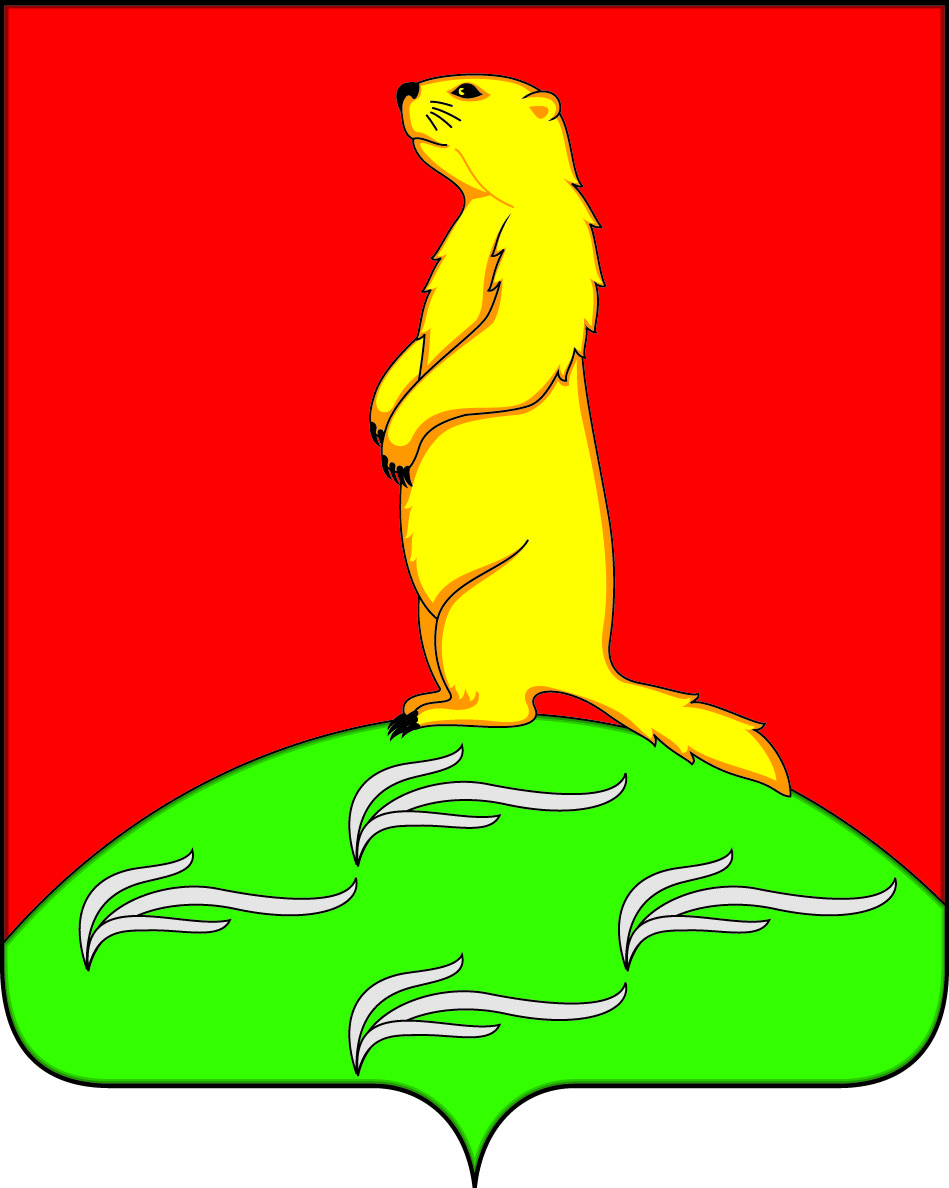 СОВЕТ НАРОДНЫХ ДЕПУТАТОВПЕРВОМАЙСКОГО СЕЛЬСКОГО ПОСЕЛЕНИЯБОГУЧАРСКОГО МУНИЦИПАЛЬНОГО РАЙОНАВОРОНЕЖСКОЙ ОБЛАСТИРЕШЕНИЕот « 05 » декабря  2023 года № 228с. ЛебединкаО внесении изменений в решение Совета народных депутатов Первомайского  сельского поселения Богучарского муниципального района от 26.06.2012  № 94 «Об утверждении Правил благоустройства территории Первомайского сельского поселения Богучарского муниципального района Воронежской области»В соответствии с Федеральным законом от 06.10.2003 № 131-ФЗ «Об общих принципах организации местного самоуправления в Российской Федерации», приказом Министерства строительства и жилищно-коммунального хозяйства Российской Федерации от 29.12.2021 г. №1042/пр «Об утверждении методических рекомендаций по разработке норм и правил по благоустройству территорий муниципальных образований», рассмотрев Экспертное заключение на решение Совета народных депутатов  Первомайского сельского поселения Богучарского муниципального района Воронежской области от 21.04.2016г № 59 «Об утверждении Правил благоустройства территории Первомайского  сельского поселения Богучарского муниципального района Воронежской области» (в редакции от 21.04.2023 №197) в соответствии с Уставом Первомайского   сельского поселения, Совет народных депутатов Первомайского   сельского поселения решил:1. Внести в решение Совета народных депутатов Первомайского   сельского поселения Богучарского муниципального района от 26.06.2012  № 94  «Об утверждении Правил благоустройства территории Первомайского   сельского поселения Богучарского муниципального района Воронежской области» следующие изменения:1.1. Приложение к решению Совета народных депутатов  Первомайского  сельского поселения изложить согласно приложению к настоящему решению.Глава Первомайского  сельского поселения Богучарского муниципального района Воронежской области				                             А.А. РаковскийПриложениек решению Совета народных депутатовПервомайского  сельского поселенияот 05 декабря 2023 № 228Оглавление1. Общие положения 32. Основные понятия 33. Правила эксплуатации объектов благоустройства. Уборка территории 134. Сбор жидких бытовых отходов (ЖБО) в не канализованном жилищном фонде и частных домовладениях 195. Организация уборки и содержание территории 206. Уборка территорий населенных пунктов в зимний период 227. Зимняя уборка придомовых территорий 238. Уборка территорий населенных пунктов в летний период 239. Летняя уборка придомовых территорий 2410. Порядок содержания и эксплуатации объектов (элементов)благоустройства 2411. Содержание строительных площадок 2812. Установка указателей с наименованиями улиц и номерами домов 3013. Общие требования к ограждениям 3114. Производство земляных и строительных работ, восстановление элементов благоустройства после их завершения 3115. Требования к содержанию наружной рекламы и информации 3416. Освещение территории 3417. Работа по озеленению территорий и содержанию зеленых насаждений. Порядок составления дендрологических планов 3518. Строительство, установка и содержание малых архитектурных форм 3619. Брошенный автотранспорт 3720. Места захоронения 3821. Несанкционированные свалки 3822. Порядок содержания фасадов зданий и сооружений 3923. Проведения работ при строительстве, ремонте и реконструкции систем коммунальной инфраструктуры 4124. Содержание животных 4425. Садоводческое хозяйство 4726. Праздничное оформление населенного пункта 4827. Особые требования к доступности среды для маломобильных групп населения 4928. Требования к содержанию пляжей 4929. Порядок и механизмы общественного участия в процессе благоустройства 5030. Ответственность юридических, должностных лиц и граждан за нарушение Правил благоустройства 53Правилаблагоустройства территории Первомайского  сельского поселения Богучарского муниципального района Воронежской области1. Общие положения1. Настоящие Правила разработаны с целью обеспечения чистоты, порядка и благоустройства территории сельского поселения, в соответствии с Федеральным законом от 06.10.2003 г. №131-ФЗ «Об общих принципах организации местного самоуправления в Российской Федерации», приказом Министерства строительства и жилищно-коммунального хозяйства Российской Федерации от 29.12.2021 г. №1042/пр «Об утверждении методических рекомендаций по разработке норм и правил по благоустройству территорий муниципальных образований», законом Воронежской области от 05.07.2018 г. №108-ОЗ «О порядке определения границ прилегающих территорий в Воронежской области», Уставом сельского поселения.2. Правила устанавливают единые нормы и требования в сфере обеспечения внешнего благоустройства, санитарного содержания территории и определяют порядок выполнения работ по уборке, содержанию объектов, мест производства земляных, ремонтных и иных видов работ, содержанию ограждений, зданий, включая прилегающие территории, а также внутренних производственных территорий, обязательные к исполнению для юридических и физических лиц, являющихся собственниками, владельцами, пользователями расположенных на территории сельского поселения земельных участков, зданий, строений и сооружений.3. Организация работ по благоустройству и содержанию территории сельского поселения обеспечивается собственниками и (или) уполномоченными ими лицами, являющимися пользователями земельных участков, зданий, строений и сооружений, если иное не установлено законодательством.2. Основные понятияЭлементы благоустройства - декоративные, технические, планировочные, конструктивные устройства, элементы озеленения, различные виды оборудования и оформления, в том числе фасадов зданий, строений, сооружений, малые архитектурные формы, некапитальные нестационарные строения и сооружения, информационные щиты и указатели, применяемые как составные части благоустройства территории.Автомобильная дорога - объект транспортной инфраструктуры, предназначенный для движения транспортных средств и включающий в себя земельные участки в границах полосы отводов автомобильной дороги и расположенные на них или под ними конструктивные элементы, (дорожное полотно, дорожное покрытие и подобные элементы) и дорожные сооружения, являющиеся ее технологической частью, - защитные дорожные сооружения, искусственные дорожные сооружения, производственные объекты, элементы благоустройства автомобильных дорог.Архитектурное освещение - освещение художественно выразительной визуальной среды в вечернее время, выявления из темноты и образной интерпретации памятников архитектуры, истории и культуры, инженерного и монументального искусства, МАФ, доминантных и достопримечательных объектов, ландшафтных композиций, создания световых ансамблей.Бестарный вывоз отходов - вывоз отходов, складируемых в специально отведенных местах, осуществляемый ручным способом уборки.Благоустройство - комплекс проводимых на территории сельского поселения работ и мероприятий, направленных на обеспечение и улучшение санитарного и эстетического состояния, повышение комфортности проживания, обеспечение безопасности среды проживания его жителей, а также непосредственно деятельность физических и юридических лиц, индивидуальных предпринимателей по созданию и обеспечению благоприятных условий проживания в границах сельского поселения.Благоустройство территорий - деятельность по реализации комплекса мероприятий, установленного правилами благоустройства территории муниципального образования, направленная на обеспечение и повышение комфортности условий проживания граждан, по поддержанию и улучшению санитарного и эстетического состояния территории муниципального образования, по содержанию территорий населенных пунктов и расположенных на таких территориях объектов, в том числе территорий общего пользования, земельных участков, зданий, строений, сооружений, прилегающих территорий;Брошенные транспортные средства - транспортное средство технически неисправное, разукомплектованное, непригодное к эксплуатации, от которого собственник в установленном законом порядке отказался или собственник неизвестен, и установить его законными способами не представляется возможным.Бункер-накопитель - нестандартная металлическая емкость для сбора отходов, в том числе для крупногабаритного мусора, в целях их кратковременного хранения объемом около 8 куб. метров.Вандалозащищенность это:- легко очищающиеся и не боящиеся абразивных и растворяющих веществ материалы;- использование на плоских поверхностях оборудования и МАФ перфорирование или рельефное текстурирование, которое мешает расклейке объявлений и разрисовыванию поверхности и облегчает очистку;- использование темных тонов окраски или материалов, поскольку светлая однотонная окраска провоцирует нанесение незаконных надписей, при этом темная или черная окраска уменьшает количество надписей или их заметность, поскольку большинство цветов инструментов нанесения также темные. При размещении оборудования необходимо предусматривать его вандалозащищенность: - оборудование (будки, остановки, столбы, заборы) и фасады зданий защитить с помощью рекламы и полезной информации, стрит-арта и рекламного графита, озеленения;- минимизировать количество оборудования, группируя объекты «бок к боку», «спиной к спине» или к стене здания, в том числе объекты, стоящие на небольшом расстоянии друг от друга (например, банкоматы), тем самым уменьшая площадь, подвергающуюся вандализму, сокращая затраты и время на ее обслуживание.Владелец - физическое или юридическое лицо независимо от организационно-правовой формы, индивидуальный предприниматель, имеющее в собственности или ином вещном праве имущество.Визуальная информация - информация в виде надписей, рисунков, фотографий, плакатов, объявлений, афиш, листовок, напечатанных на бумаге или изготовленных с использованием синтетических материалов, видео и т. п.Внешняя часть границ прилегающей территории – часть границ прилегающей территории, не примыкающая непосредственно к зданию, строению, сооружению, земельному участку, в отношении которого установлены границы прилегающей территории, то есть не являющаяся их общей границей.Внутренняя часть границ прилегающей территории – часть границ прилегающей территории, непосредственно примыкающая к границе здания, строения, сооружения, земельного участка, в отношении которого установлены границы прилегающей территории, то есть являющаяся их общей границей.Временные установки архитектурного освещения - праздничные иллюминации световые гирлянды, сетки, контурные обтяжки, светографические элементы, панно и объемные композиции из ламп накаливания, разрядных, светодиодов, световодов, световые проекции, лазерные рисунки и т.п.Встроенные светильники – светильники в ступенях, подпорных стенках, ограждениях, цоколях зданий и сооружений, малых архитектурных формах (далее - МАФ), для освещения пешеходных зон территорий общественного назначения.Входная группа - комплекс устройств и функциональных частей благоустройства при входе в здание.Вывоз твердых бытовых отходов (крупногабаритного мусора) - система удаления отходов со специально оборудованных мест сбора отходов посредством специализированного и другого специально оборудованного транспорта.Газон - объект благоустройства, участок с растительным грунтом, имеющий зеленые насаждения естественного или искусственного происхождения.Газонные светильники – светильники для освещения газонов, цветников, пешеходных дорожек и площадок. Они могут предусматриваться на территориях общественных пространств и объектов рекреации в зонах минимального вандализма.Границы прилегающей территории – местоположение прилегающей территории, установленное посредством определения координат характерных точек ее границ.График вывоза отходов - документ, определяющий периодичность вывоза отходов, с указанием адреса точки сбора отходов, объема вывоза отходов и времени вывоза.Дачный земельный участок - земельный участок, предоставленный гражданину или приобретенный им в целях отдыха (с правом возведения жилого строения без права регистрации проживания в нем или жилого дома с правом регистрации проживания в нем и хозяйственных строений и сооружений, а также с правом выращивания плодовых, ягодных, овощных, бахчевых или иных сельскохозяйственных культур и картофеля).Договор на сбор, использование, обезвреживание, транспортировку и размещение отходов производства и потребления (договор на вывоз отходов) - письменное соглашение между заказчиком и специализированным хозяйствующим субъектом, закрепляющее периодичность и объем вывоза отходов, адрес точки их складирования с указанием способа оказания услуги, а также иные обязательства, предусмотренные гражданским законодательством.Дорожные сооружения - сооружения, являющиеся конструктивными элементами дороги: искусственные сооружения (мосты, путепроводы, трубы, и др.), защитные сооружения (снегозащитные лесонасаждения, постоянные снегозащитные заборы, шумозащитные устройства, устройства для защиты дорог от снежных лавин и обвалов и др.), элементы обустройства дорог (остановочные и посадочные площадки и павильоны для пассажиров), площадки отдыха, специальные площадки для остановки или стоянки автомобилей и т.д.Жидкие бытовые отходы (далее - ЖБО) - хозяйственно-бытовые стоки от жилых и общественных зданий, образовавшиеся в процессе производства и потребления.Жилищный фонд - совокупность всех жилых помещений, находящихся на территории Российской Федерации.Захоронение отходов - изоляция отходов, не подлежащих дальнейшему использованию, в специальных хранилищах в целях предотвращения попадания вредных веществ в окружающую среду.Земляные работы - работы, связанные с нарушением элементов внешнего благоустройства и естественного ландшафта территории сельского поселения.Зеленые насаждения - совокупность древесных, кустарниковых и травянистых растений на определенной территории.Землепользователи - лица, владеющие и пользующиеся земельными участками на праве постоянного (бессрочного) пользования или на праве безвозмездного срочного пользования.Игровое и спортивное оборудование на территории муниципального образования - игровые, физкультурно-оздоровительные устройства, сооружения и (или) их комплексы.Имущество общего пользования - имущество (в том числе земельные участки), предназначенное для обеспечения в пределах территории садоводческого, огороднического или дачного некоммерческого объединения потребностей членов такого некоммерческого объединения в проходе, проезде, водоснабжении и водоотведении, электроснабжении, газоснабжении, теплоснабжении, охране, и иных потребностей (дороги, водонапорные башни, общие ворота и заборы, котельные, детские и спортивные площадки, площадки для сбора мусора, противопожарные сооружения и тому подобное).Капитальный ремонт здания (сооружения, оборудования, коммуникаций, объектов жилищно-коммунального назначения) - ремонт, выполняемый для восстановления ресурса здания (сооружения, оборудования, коммуникаций, объектов жилищно-коммунального назначения) с заменой или восстановлением любых составных частей, включая базовые.Территориальное общественное самоуправление (ТОС) - самоорганизация граждан по месту их жительства на части территории поселения для самостоятельного и под свою ответственность осуществления собственных инициатив по вопросам местного значения. Границы территории, на которой осуществляется территориальное общественное самоуправление, устанавливаются представительным органом поселения по предложению населения, проживающего на данной территории.Контейнер - стандартная емкость объемом до 1,5 куб. м для сбора твердых бытовых отходов.Контейнерная площадка - оборудованная специальным образом площадка для установки контейнера(ов) или бункера-накопителя(ей).Крупногабаритный мусор (далее - КГМ) - отходы потребления и хозяйственной деятельности (бытовая техника, мебель и др.), утратившие свои потребительские свойства, по размеру и характеру не помещающиеся в контейнер, собираемые в бункеры-накопители или размещаемые на специально отведенных площадках.Комплексное обслуживание контейнерной площадки - обслуживание контейнерной площадки юридическим лицом, включающее следующие виды работ: опорожнение контейнеров для сбора ТБО, очистка внутри контейнерной площадки и прилегающей территории в радиусе 5-ти метров от края площадки, полный вывоз складированных на площадке отходов, в том числе отходов, образующихся при строительстве, ремонте, реконструкции строений (строительный мусор), древесного спила, крупногабаритного мусора.Компенсационное озеленение - воспроизводство зеленых насаждений взамен уничтоженных или поврежденных.Конструктивные элементы внешнего благоустройства - твердые виды покрытия, элементы сопряжения поверхностей, озеленение, скамьи, урны и малые контейнеры для мусора, уличное техническое оборудование, осветительное оборудование, оборудование архитектурно-декоративного освещения, носители информации, элементы защиты участков озеленения (металлические ограждения, специальные виды покрытий и т.п.).Капитальный ремонт автомобильной дороги - комплекс работ по замене и (или) восстановлению конструктивных элементов автомобильной дороги, дорожных сооружений и (или) их частей, выполнение которых осуществляется в пределах установленных допустимых значений и технических характеристик класса и категории автомобильной дороги и при выполнении которых затрагиваются конструктивные и иные характеристики надежности и безопасности автомобильной дороги и не изменяются границы полосы отвода автомобильной дороги.Малые архитектурные формы - различные по характеру и назначению типы сооружений или иные объекты, дополняющие и детализирующие архитектурно-градостроительную или садово-парковую композицию, а также являющиеся элементами оборудования и благоустройства сельского поселения.Места массового пребывания людей - территории, на которых возможно одновременное скопление большого количества людей: подходы к вокзалам, остановки транспорта, территории рынков, ярмарок, торговых зон, торговых центров, кинотеатров, городские площади, скверы, парки, стадионы и т.п.Места (территории) общего пользования - территории, которыми беспрепятственно пользуется неограниченный круг лиц (в том числе парки, скверы, рощи, сады, бульвары, площади, улицы, набережные).Металлический тент типа «ракушка» или «пенал» - нестационарный объект движимого имущества, принадлежащий юридическому или физическому лицу, предназначенный для укрытия транспортного средства, размещаемый на территории населенного пункта без проведения подготовительных работ капитального характера.Мусор - мелкие неоднородные сухие или влажные отходы. Мусоросборники - съемные ящики, с плотными стенками и крышками, окрашенными стойкими красителями, предназначенные для складирования отходов.Наледь - тонкий слой льда, образующийся в результате таяния снега при перепадах температуры (образуется на крышах, тротуарах, дорожном полотне и т. д.).Несанкционированная свалка мусора – самовольный (несанкционированный) сброс (размещение) или складирование твердых бытовых отходов, крупногабаритного мусора, отходов производства и строительства, другого мусора, образовавшегося в процессе деятельности юридических, должностных или физических лиц на территории используемой, но не предназначенной для размещения на ней отходов.Ночное время - период времени с 22.00 до 6.00 часов.Некапитальные сооружения - сооружения сезонного или вспомогательного назначения, в том числе летние павильоны, небольшие склады, торговые павильоны из легковозводимых конструкций, металлоконструкций без заглубленных фундаментов, теплицы, парники, беседки и другие подобные сооружения, в том числе объекты мелкорозничной торговли, включая тонары, машины и прицепы, с которых ведется торговля, объекты попутного бытового обслуживания и питания, остановочные павильоны, наземные туалетные кабины, другие объекты некапитального характера.Огородный земельный участок - земельный участок, предоставленный гражданину или приобретенный им для выращивания ягодных, овощных, бахчевых или иных сельскохозяйственных культур и картофеля (с правом или без права возведения некапитального жилого строения и хозяйственных строений и сооружений в зависимости от разрешенного использования земельного участка, определенного при зонировании территории);Объект размещения отходов - специально оборудованное сооружение, предназначенное для размещения отходов (полигон, шламохранилище и другое).Объекты (средства) наружного освещения - осветительные приборы наружного освещения (светильники, прожекторы), которые могут устанавливаться на улицах, площадях, на специально предназначенных для такого освещения опорах, стенах, перекрытиях зданий и сооружений, парапетах, ограждениях мостов, на металлических, железобетонных и других конструкциях зданий и сооружений и в иных местах общего пользования.Общественные пространства - это территории сельского поселения, которые постоянно доступны для населения, в том числе площади, улицы, пешеходные зоны, скверы, парки. Статус общественного пространства предполагает отсутствие платы за посещение. Общественные пространства могут использоваться резидентами и гостями сельского поселения в различных целях, в том числе для общения, отдыха, занятия спортом, образования, проведения собраний граждан, осуществления предпринимательской деятельности, с учетом требований действующего законодательства.Объекты благоустройства территории - территории сельского поселения, на которых осуществляется деятельность по благоустройству, в том числе площадки отдыха, дворы, водные объекты, природные комплексы, особо охраняемые природные территории, линейные объекты дорожной сети, другие территории сельского поселения.Объекты благоустройства - территории различного функционального назначения, на которых осуществляется деятельность по благоустройству, в том числе:- детские площадки, спортивные и другие площадки отдыха и досуга;- площадки для выгула и дрессировки собак;- площадки автостоянок;- улицы (в том числе пешеходные) и дороги;- парки, скверы, иные зеленые зоны;- площади, набережные и другие территории;- технические зоны транспортных, инженерных коммуникаций, водоохранные зоны;- контейнерные площадки и площадки для складирования отдельных групп коммунальных отходов.Объекты благоустройства на территориях жилого назначения - общественные пространства, земельные участки многоквартирных домов, детских садов, школ, постоянного и временного хранения автотранспортных средств, которые в различных сочетаниях формируют жилые группы, микрорайоны, жилые районы.Объекты благоустройства на территориях рекреационного назначения - части территорий зон особо охраняемых природных территорий, зоны отдыха, парки, сады, бульвары, скверы.Озелененные территории - часть территории природного комплекса, на которой располагаются искусственно созданные садово-парковые комплексы и объекты: парк, сад, сквер, бульвар; застроенные территории жилого, общественного, делового, коммунального, производственного назначения, в пределах которой часть поверхности занята растительным покровом.Отведенная территория - земельный участок, принадлежащий юридическим или физическим лицам на праве собственности или ином вещном праве, аренды или безвозмездного срочного пользования.Отстойник - бассейн или резервуар, предназначенный для очистки жидкостей при постепенном отделении примесей, выпадающих в остаток.Отходы производства и потребления (далее - отходы) - остатки сырья, материалов, полуфабрикатов, иных изделий или продуктов, которые образовались в процессе производства или потребления, а также товары (продукция), утратившие свои потребительские свойства.Охрана зеленых насаждений - система административно-правовых, организационно-хозяйственных, экономических, архитектурно-планировочных и агрономических мероприятий, направленных на сохранение, восстановление или улучшение выполнения насаждениями определенных функций.Парк - озелененная территория общего пользования от 10 га, представляющая собой самостоятельный архитектурно-ландшафтный объект. В зависимости от преобладающих элементов ландшафтной композиции и функций выделяют луговой, нагорный, водный, детский, спортивный, этнографический парки и др.Паспорт объекта благоустройства – документ, содержащий следующую информацию:- наименование (вид) объекта благоустройства;- адрес объекта благоустройства;- площадь объекта благоустройства, в том числе площадь механизированной и ручной уборки;- ситуационный план;- информация о земельном участке, на котором расположен объект благоустройства (например: категория земель, вид разрешенного использования, кадастровый номер земельного участка);- информация о наличии зон с особыми условиями использования территории;- информация о всех элементах благоустройства объекта благоустройства, включая количество, назначенный срок службы, основные технические характеристики;- информация о лице, ответственном за содержание объекта благоустройства;- иная информация, характеризующая объект благоустройства.Подвал - этаж при отметке пола помещений ниже планировочной отметки земли более чем на половину высоты помещения.Подтопление - подъем уровня грунтовых вод, вызванный повышением горизонтов воды в реках.Подъезд жилого дома - нежилое помещение общего пользования, предназначенное для обслуживания, использования и обеспечения доступа к жилым и нежилым помещениям, находящееся в общедолевой собственности собственников многоквартирного жилого дома.Площадь прилегающей территории – площадь геометрической фигуры, образованной проекцией границ прилегающей территории на горизонтальную плоскость.Придомовая территория - земельный участок, на котором расположен данный дом, с элементами озеленения и благоустройства, иные предназначенные для обслуживания, эксплуатации и благоустройства данного дома и расположенные на указанном участке объекты. Границы и размер земельного участка, на котором расположен многоквартирный дом, определяются в соответствии с требованиями земельного законодательства о градостроительной деятельности.Приоритетные объекты благоустройства - активно посещаемые или имеющие очевидный потенциал для роста пешеходных потоков территории населенного пункта, с учетом объективной потребности в развитии тех или иных общественных пространств, экономической эффективности реализации и планов развития муниципального образования.Проектная документация по благоустройству территорий - пакет документации, основанной на стратегии развития муниципального образования и концепции, отражающей потребности жителей такого муниципального образования, который содержит материалы в текстовой и графической форме и определяет проектные решения по благоустройству территории. Состав данной документации может быть различным в зависимости от того, к какому объекту благоустройства он относится.Прилегающая территория - территория, непосредственно примыкающая к границам земельного участка, здания, сооружения, ограждения, строительной площадки, объектам торговли, объектам потребительского рынка, рекламы и иным объектам, находящимся в собственности или пользовании у юридических и физических лиц, индивидуальных предпринимателей.Площадь - большая территория, расположенная в населенном пункте, на пересечении нескольких дорог и улиц, имеющая твердое покрытие (асфальтобетонное, плитка и т.д.), с наличием разнообразных архитектурных форм, мемориального комплекса, является местом отдыха, проведения массовых мероприятий.Повреждение зеленых насаждений - механическое, химическое и иное повреждение надземной части и корневой системы зеленых насаждений, не влекущее прекращение роста и развития.Полигон захоронения отходов - ограниченная территория, предназначенная и при необходимости специально оборудованная для захоронения отходов, исключения воздействия захороненных отходов на незащищенных людей и окружающую природную среду.Полоса отвода автомобильной дороги - земельные участки (независимо от категории земель), которые предназначены для размещения конструктивных элементов автомобильной дороги, дорожных сооружений и на которых располагаются или могут располагаться объекты дорожного сервиса.Порядок - качественное состояние объекта, территории, места производства различных видов работ, приведенных (находящихся) к требованиям нормативных правовых актов органов государственной власти и местного самоуправления в сфере санитарно-эпидемиологических правил и благоустройства.Приведение в порядок - действия, осуществляемые физическими, должностными, юридическими лицами и предпринимателями без образования юридического лица, по выполнению требований законодательства к надлежащему содержанию объектов, сооружений, территорий, производству различных видов работ, санитарной очистке территорий, охране окружающей среды и (или) принятию мер по восстановлению чистоты и порядка в соответствии со складывающейся обстановкой.Придорожные полосы автомобильной дороги - территории, которые прилегают с обеих сторон к полосе отвода автомобильной дороги и в границах которых устанавливается особый режим использования земельных участков (частей земельных участков) в целях обеспечения требований безопасности дорожного движения, а также нормальных условий реконструкции, капитального ремонта, ремонта, содержания автомобильной дороги, ее сохранности с учетом перспектив развития автомобильной дороги.Проезд - дорога, примыкающая к проезжим частям жилых и магистральных улиц, разворотным площадкам.Проект благоустройства - документация, содержащая материалы в текстовой и графической форме и определяющая проектные решения (в том числе цветовые) по благоустройству территории и иных объектов благоустройства.Развитие объекта благоустройства - осуществление работ, направленных на создание новых или повышение качественного состояния существующих объектов благоустройства, их отдельных элементов.Размещение отходов - хранение и захоронение отходов.Режимы работы осветительных установок (функциональное освещение (ФО), архитектурное освещение (АО), световая информация (СИ):- вечерний будничный режим, когда функционируют все стационарные установки ФО, АО и СИ, за исключением систем праздничного освещения;- ночной дежурный режим, когда в установках ФО, АО и СИ может отключаться часть осветительных приборов, допускаемая нормами освещенности и распоряжениями местной администрации;- праздничный режим, когда функционируют все стационарные и временные осветительные установки трех групп в часы суток и дни недели, определяемые администрацией населенного пункта;- сезонный режим, предусматриваемый главным образом в рекреационных зонах для стационарных и временных установок ФО и АО в определенные сроки (зимой, осенью).Рекламораспространитель - лицо, осуществляющее распространение рекламы любым способом, в любой форме и с использованием любых средств.Рекламодатель - изготовитель или продавец товара, либо иное определившее объект рекламирования и (или) содержание рекламы лицо.Садоводческое, огородническое или дачное некоммерческое объединение граждан (садоводческое, огородническое или дачное некоммерческое товарищество, садоводческий, огороднический или дачный потребительский кооператив, садоводческое, огородническое или дачное некоммерческое партнерство) - некоммерческая организация, учрежденная гражданами на добровольных началах для содействия ее членам в решении общих социально-хозяйственных задач ведения садоводства, огородничества и дачного хозяйства (далее - садоводческое, огородническое или дачное некоммерческое объединение);Садовый земельный участок - земельный участок, предоставленный гражданину или приобретенный им для выращивания плодовых, ягодных, овощных, бахчевых или иных сельскохозяйственных культур и картофеля, а также для отдыха (с правом возведения жилого строения без права регистрации проживания в нем и хозяйственных строений и сооружений);Санитарная очистка территории - комплекс организационных и технических мероприятий по сбору, транспортировке и размещению отходов производства и потребления, образующихся на территории сельского поселения.Санитарное содержание территорий - комплекс мероприятий, направленных на обеспечение экологического и санитарно-эпидемиологического благополучия населения.Сбор отходов - прием или поступление отходов от физических и юридических лиц в целях дальнейшего использования, обезвреживания, транспортирования, размещения таких отходов.Сквер - компактная озелененная территория, предназначенная для повседневного кратковременного отдыха и транзитного пешеходного передвижения населения, размером, как правило, от 0,5 до 2,0 га.Свалка - территория местонахождения отходов производства и потребления, твердо-бытовых отходов и крупногабаритного мусора, использование которых в течение обозримого срока не предполагается.Стихийная свалка - скопление твердых бытовых отходов (ТБО) и крупногабаритного мусора (КГМ), возникшее в результате самовольного сброса, по объему до 30 куб. м на территории площадью до 50 кв. метров.Складирование отходов - деятельность, связанная с упорядоченным размещением отходов в помещениях, сооружениях, на отведенных для этого участках территории в целях контролируемого хранения в течение определенного интервала времени.Снегосвалка - земельный участок, специально отведенный под вывоз на него снежной массы.Содержание автомобильных дорог - комплекс работ по поддержанию надлежащего технического состояния автомобильных дорог, оценке технического состояния, а также по организации и обеспечению безопасности дорожного движения.Содержание территории - комплекс мероприятий, проводимых на отведенной и прилегающей территориях, связанный с поддержанием чистоты и порядка на земельном участке.Содержание объектов благоустройства - поддержания в надлежащем техническом, физическом, эстетическом состоянии объектов благоустройства, их отдельных элементов в соответствии с эксплуатационными требованиями. При разработке и выборе проектов по благоустройству территорий важным критерием является стоимость их эксплуатации и содержания.Сосульки - обледеневшая жидкость в виде удлиненного конуса, образовавшаяся при стоке с крыш, козырьков, балконов, водосточных труб и т. д.Специализированный хозяйствующий субъект - юридическое лицо независимо от организационно-правовой формы или индивидуальный предприниматель, имеющий в распоряжении специализированный транспорт и оборудование для выполнения определенного вида деятельности.Средства наружной рекламы и информации - конструкции для размещения рекламной (рекламные конструкции, рекламоносители) и (или) нерекламной (вывески) информации, предназначенной для неопределенного круга лиц. К ним относятся различные носители рекламных и информационных сообщений, присоединенные к зданиям, сооружениям, земельным участкам, транспортным средствам и иным объектам и рассчитанные на визуальное восприятие, а именно: крышные установки, панно, щитовые установки, электронные табло, экраны, кронштейны, маркизы, штендеры, перетяжки, строительные сетки, проекционное и иное, предназначенное для проекции рекламы на любые поверхности, оборудование, воздушные шары, аэростаты и т. п.Содержание объекта благоустройства - поддержание в надлежащем техническом, физическом, эстетическом состоянии объектов благоустройства, их отдельных элементов.Субъекты сельского поселения - жители населенного пункта, их сообщества, представители общественных, деловых организаций, органов власти и других субъектов социально-экономической жизни, участвующие и влияющие на развитие населенного пункта.Тарный вывоз отходов - вывоз специализированным автотранспортом отходов, складируемых в контейнеры или бункеры-накопители.Транспортирование отходов - перемещение отходов с помощью транспортных средств вне границ земельного участка, находящегося в собственности юридического лица или индивидуального предпринимателя, либо предоставленного им на иных правах.Твердое покрытие - дорожное покрытие в составе дорожных одежд. Твердые и жидкие бытовые отходы (ТБО, ЖБО) - отходы, образующиеся в результате жизнедеятельности населения (приготовление пищи, упаковка товаров, уборка и текущий ремонт жилых помещений, крупногабаритные предметы домашнего обихода, фекальные отходы нецентрализованной канализации и др.).Территория ограниченного пользования - земельный участок в пределах гражданской или промышленной застройки, доступ на который для третьих лиц ограничен в соответствии с требованиями законодательства или решением его собственника.Текущий ремонт зданий и сооружений - систематически проводимые работы по предупреждению преждевременного износа конструкций, отделки (в том числе окраски), инженерного оборудования, а также работы по устранению мелких повреждений и неисправностей.Тротуар - элемент дороги, предназначенный для движения пешеходов и примыкающий к проезжей части или отделенный от нее газоном.Типовое ограждение - прочные, устойчивые, сплошные, без видимых повреждений ограждения, препятствующие случайному попаданию людей на объекты, представляющие повышенную опасность.Уборка территории - комплекс мероприятий, связанных с регулярной очисткой территории от грязи, мусора, снега, льда, смета, сбором и вывозом в специально отведенные для этого места отходов производства и потребления и (или) другого мусора, а также иных мероприятий, направленных на обеспечение экологического и санитарно-эпидемиологического благополучия населения.Утилизация отходов - деятельность, связанная с использованием отходов на этапах их технологического цикла, и (или) обеспечение повторного (вторичного) использования или переработки списанных изделий.Уличное оборудование - составная часть внешнего благоустройства сельского поселения (оборудование для мелкорозничной торговли и летних кафе, остановки общественного транспорта, гостевые стоянки автомобилей, парковки, хозяйственное и санитарно-техническое оборудование, рекламные и информационные объекты, кабины общественных туалетов, беседки, мусоросборники и т. п.).Улично-коммунальное оборудование - различные виды мусоросборников - контейнеров и урн.Уличное техническое оборудование - укрытия таксофонов, банкоматы, интерактивные информационные терминалы, почтовые ящики, вендинговые автоматы, элементы инженерного оборудования (подъемные площадки для инвалидных колясок, смотровые люки, решетки дожде приёмных колодцев, вентиляционные шахты подземных коммуникаций, шкафы телефонной связи и т.п.).Уполномоченные лица - лица, заключившие имущественный договор, при котором собственность передаётся во временное владение, пользование или только во временное пользование; объектом имущественного договора признаются движимые и недвижимые вещи, в том числе: земельные участки, предприятия, здания, сооружения, оборудование, транспортные средства и другие вещи, не теряющие своих натуральных свойств в процессе их использования.Управляющая организация - организация (или индивидуальный предприниматель), осуществляющая управление многоквартирным домом и его обслуживание независимо от организационно-правовой формы (управляющая организация, товарищество собственников жилья (ТСЖ).Улица - обустроенная или приспособленная и используемая для движения транспортных средств и пешеходов полоса земли либо поверхность искусственного сооружения, находящаяся в пределах сельского поселения, в том числе магистральная дорога скоростного и регулируемого движения, пешеходная и парковая дорога, дорога в научно-производственных, промышленных и коммунально-складских зонах (районах).Участники деятельности по благоустройству:а) население муниципального образования, которое формирует запрос на благоустройство и принимает участие в оценке предлагаемых решений. В отдельных случаях жители муниципальных образований участвуют в выполнении работ. Жители могут быть представлены общественными организациями и объединениями;б) представители органов местного самоуправления, которые формируют техническое задание, выбирают исполнителей и обеспечивают финансирование в пределах своих полномочий;в) хозяйствующие субъекты, осуществляющие деятельность на территории соответствующего муниципального образования, которые могут участвовать в формировании запроса на благоустройство, а также в финансировании мероприятий по благоустройству;г) представители профессионального сообщества, в том числе ландшафтные архитекторы, специалисты по благоустройству и озеленению, архитекторы и дизайнеры, разрабатывающие концепции и проекты благоустройства, рабочую документацию;д) исполнители работ, специалисты по благоустройству и озеленению, в том числе возведению малых архитектурных форм;е) иные лица.ё) Региональный центр компетенций по вопросам городской среды Воронежской области на базе бюджетного учреждения Воронежской области. Уборка территорий - виды деятельности, связанные со сбором, вывозом в специально отведенные места отходов производства и потребления, другого мусора, снега, мероприятия, направленные на обеспечение экологического и санитарно-эпидемиологического благополучия населения и охрану окружающей средыУничтожение зеленых насаждений - повреждение зеленых насаждений, повлекшее прекращение роста и развития.Уход за зелеными насаждениями - система мероприятий, направленных на содержание и выращивание зеленых насаждений.Фасад здания - наружная сторона здания или сооружения. Различают главный фасад, уличный фасад, дворовой фасад, боковой фасад.Функциональное освещение - стационарные установки освещения дорожных покрытий и пространств в транспортных и пешеходных зонах.Установки функционального освещения, подразделяют на обычные, высокомачтовые, парапетные, газонные и встроенные.Хранение отходов - содержание отходов в объектах размещения отходов в целях их последующего захоронения, обезвреживания или использования.Хозяйствующий субъект - индивидуальный предприниматель, коммерческая организация, а также некоммерческая организация, осуществляющая деятельность, приносящую ей доход.Частное домовладение - совокупность принадлежащих гражданину на праве частной собственности жилого дома, подсобных построек (гаража, сарая, теплиц и др.), расположенных на обособленном земельном участке, находящемся во владении и пользовании у соответствующего лица на основании права собственности или на ином законном основании.Чистота - состояние земельных участков, объектов недвижимости, иных объектов, характеризующееся опрятностью, аккуратностью, безопасностью, очищенностью от грязи, посторонних предметов, бытовых, промышленных и строительных отходов, навалов мусора.Элементы благоустройства:- элементы озеленения;- покрытия;- ограждения (заборы);- водные устройства;- уличное коммунально-бытовое и техническое оборудование;- игровое и спортивное оборудование;- элементы освещения;- средства размещения информации и рекламные конструкции;- малые архитектурные формы и городская мебель;- некапитальные нестационарные сооружения;- элементы объектов капитального строительства.Энергоэффективные источники света - эффективные осветительные приборы и системы, качественные по дизайну и эксплуатационным характеристикам изделия и материалы: опоры, кронштейны, защитные решетки, экраны и конструктивные элементы, отвечающие требованиям действующих национальных стандартов.3. Правила эксплуатации объектов благоустройства. Уборка территории3.1. Основные положения:3.1.1. Все физические, юридические лица, индивидуальные предприниматели, являющиеся собственниками зданий (помещений в них), сооружений, включая временные сооружения, а также владеющие земельными участками на праве собственности, ином вещном праве, праве аренды, ином законном праве, обязаны осуществлять уборку прилегающей территории самостоятельно или посредством привлечения специализированных организаций за счет собственных средств в соответствии с действующим законодательством, настоящими Правилами.Обязанности по уборке и благоустройству территории возлагаются на администрацию сельского поселения, если объект или земельный участок признан выморочным или поставлен на учет в качестве бесхозяйного.Если собственник объекта или земельного участка не определен, не известен, либо его установление не представляется возможным, то обязанности, по уборке и благоустройству территории, возлагаются на администрацию поселения, на территории которого находится объект, земельный участок.Сбор, использование, обезвреживание, транспортировка и размещение отходов производства и потребления (далее - отходы) осуществляется за счет собственных денежных средств юридическими и физическими лицами, в том числе и собственниками (владельцами) частных домовладений, индивидуальными предпринимателями и иными хозяйствующими субъектами на основании заключенных договоров со специализированными хозяйствующими субъектами, имеющими лицензию на данные виды деятельности и документ об установлении или образовании отходов и лимиты на их размещение.Физические и юридические лица, независимо от их организационно-правовой формы, являющиеся собственниками земельных участков, зданий, строений и сооружений, встроенных нежилых помещений или их арендаторами (пользователями), если это предусмотрено договором между собственником и арендатором (пользователем), а также лица, оказывающие услуги по управлению и обслуживанию (управляющие и обслуживающие организации), обязаны иметь договоры на вывоз отходов из жилых домов, организаций, предприятий и учреждений со специализированными организациями.Передача отходов на размещение допускается специализированным хозяйствующим субъектам, имеющим лицензию на данный вид деятельности (либо на основании договора на размещение отходов со специализированным хозяйствующим субъектом), нормативы образования отходов и лимиты на их размещение.Договоры на вывоз отходов должны заключаться на основе количественных показателей организаций и предприятий, характеризующих накопление отходов (величина торговой площади, количество учащихся, количество коек и т.д.), подтвержденных соответствующими документами.Заказ на услуги по вывозу отходов оформляется в письменной форме путем составления договора. Копия указанного документа должна выдаваться в обязательном порядке потребителю услуг.3.1.2. Не допускается выброс отходов и (или) их сжигание на территории сельского поселения, в том числе на контейнерных площадках, контейнерах, урнах для сбора отходов.3.2. Организация сбора отходов.3.2.1. Все юридические лица и иные хозяйствующие субъекты должны иметь свои контейнеры на контейнерных площадках, размещенные согласно техническому паспорту на строение, и (или) бункеры-накопители или договоры на складирование отходов на контейнерных площадках с их владельцами.Складирование отходов должно осуществляться только в эти контейнеры. Запрещается складирование отходов в других местах.В контейнеры для сбора отходов запрещается выброс трупов животных, птиц, горюче-смазочных материалов, автошин, аккумуляторов, металлолома, других биологических отходов, крупногабаритных отходов и строительного мусора, а также выбор вторичного сырья и пищевых отходов из контейнеров.Сбор крупногабаритного мусора осуществляется в местах, предназначенных для этих целей, обозначенных соответствующим указателем.3.2.2. Контейнеры, бункеры-накопители и ограждения контейнерных площадок должны быть в технически исправном состоянии.3.2.3. Контейнеры, бункеры-накопители и площадки под ними должны не реже 1 раза в 10 дней (кроме зимнего периода) обрабатываться дезинфицирующими составами.Обработку должны проводить организации, ответственные за содержание контейнерных площадок.3.2.4. Контейнеры размещаются (устанавливаются) на специально оборудованных контейнерных площадках.Бункеры-накопители устанавливаются на специально оборудованных площадках.Запрещается устанавливать контейнеры и бункеры-накопители на проезжей части, тротуарах, газонах и в проходных арках домов.3.2.5. Контейнерные площадки для сбора отходов должны быть с твердым покрытием, имеющим уклон для отведения талых и дождевых сточных вод, удобным подъездом специализированного автотранспорта, иметь с трех сторон ограждение высотой не менее 1,5 м, чтобы не допускать попадания отходов на прилегающую территорию.Ограждение контейнерных площадок должно выполняться из плотного (железобетонного, кирпичного, металлического) материала, не допускается выполнение ограждения из решетчатого, сетчатого или деревянного материала.3.2.6. Расстояние от контейнерных и (или) специальных площадок до многоквартирных жилых домов, индивидуальных жилых домов, детских игровых и спортивных площадок, зданий и игровых, прогулочных и спортивных площадок организаций воспитания и обучения, отдыха и оздоровления детей и молодежи должно быть не менее 20 метров, но не более 100 метров; до территорий медицинских организаций в сельских населенных пунктах - не менее 15 метров.Допускается уменьшение не более чем на 25% указанных в Постановление Главного государственного санитарного врача РФ от 28.01.2021 N 3 «Об утверждении санитарных правил и норм СанПиН 2.1.3684-21 «Санитарно-эпидемиологические требования к содержанию территорий городских и сельских поселений, к водным объектам, питьевой воде и питьевому водоснабжению, атмосферному воздуху, почвам, жилым помещениям, эксплуатации производственных, общественных помещений, организации и проведению санитарно-противоэпидемических (профилактических) мероприятий» расстояний на основании результатов оценки заявки на создание места (площадки) накопления ТКО на предмет ее соответствия санитарно-эпидемиологическим требованиям, изложенным в приложении N 1 к Постановлению Главного государственного санитарного врача РФ от 28.01.2021 N 3 «Об утверждении санитарных правил и норм СанПиН 2.1.3684-21 «Санитарно-эпидемиологические требования к содержанию территорий городских и сельских поселений, к водным объектам, питьевой воде и питьевому водоснабжению, атмосферному воздуху, почвам, жилым помещениям, эксплуатации производственных, общественных помещений, организации и проведению санитарно-противоэпидемических (профилактических) мероприятий».3.2.7. Контейнерные площадки должны быть оборудованы специальными средствами для размещения следующей информации:- дата и время вывоза отходов;- № телефона организации, осуществляющей вывоз отходов;- наименование организации, осуществляющей вывоз отходов;- № телефона должностного лица, ответственного за содержание контейнерной площадки.3.2.8. Контейнерные площадки и места установки бункеров-накопителей должны быть очищены от отходов, содержаться в чистоте и порядке. Ответственность за содержание контейнерных площадок, бункеров-накопителей возлагается на юридические и физические лица, индивидуальных предпринимателей, которым соответствующие объекты жилищного фонда, нежилые здания и сооружения принадлежат на праве собственности, аренды или ином вещном праве либо в управлении которых они находятся.3.2.9. Ответственность за сбор отходов в контейнеры, бункеры-накопители возлагается на юридические, и физические лица, индивидуальных предпринимателей, которым соответствующие объекты жилищного фонда, нежилые здания и сооружения принадлежат на праве собственности, аренды или ином вещном праве либо в управлении которых они находятся.3.2.10. Ответственность за техническое состояние контейнеров и контейнерных площадок, содержание контейнерных площадок и прилегающих к ним территорий, а также мест установки бункера-накопителя возлагается на юридические или физические лица, индивидуальных предпринимателей, которым соответствующие объекты жилищного фонда, нежилые здания и сооружения принадлежат на праве собственности, аренды или ином вещном праве либо в управлении которых они находятся.3.2.11. Юридические и физические лица, индивидуальные предприниматели, которым соответствующие объекты жилищного фонда, нежилые здания и сооружения принадлежат на праве собственности, аренды или ином вещном праве либо в управлении которых они находятся, должны обеспечить свободный подъезд к контейнерам, бункерам-накопителям, обеспечить своевременное приведение подъездных путей в нормальное эксплуатационное состояние в случаях снежных заносов, гололеда и т.п.3.2.12. Сбор и временное хранение отходов производства промышленных предприятий, образующихся в результате хозяйственной деятельности, осуществляется силами этих предприятий в специально оборудованных для этих целей местах в соответствии с санитарными нормами и правилами.Складирование отходов на территории предприятия вне специально отведенных мест и превышение лимитов на их размещение запрещается.3.2.13. Переполнение контейнеров, бункеров-накопителей отходами не допускается.3.2.14. Временное складирование растительного и иного грунта разрешается только на специально отведенных участках по согласованию с администрацией сельского поселения.3.2.15. Уборку отходов, просыпавшихся при выгрузке из контейнеров в мусоровоз или загрузке бункера, производят работники организации, осуществляющей вывоз отходов.3.2.16. У входа в предприятия сферы услуг, скверы, зоны отдыха, у входа в учреждения образования, здравоохранения и других местах массового посещения населения, у каждого подъезда жилых многоквартирных домов, на остановках пассажирского транспорта должны быть установлены стационарные урны. Запрещается устанавливать временные урны в виде бумажных коробок, ведер и других изделий, не предназначенных для этих целей.Установку урн производит юридическое или физическое лицо, индивидуальный предприниматель, в собственности, аренде или ином вещном праве либо в управлении которых находятся данные объекты.Очистка урн производится организацией, ответственной за содержание данной территории, по мере их заполнения, но не реже одного раза в день. Мойка урн производится по мере загрязнения, но не реже одного раза в неделю. Урны, расположенные на остановках пассажирского транспорта, очищаются и дезинфицируются организациями, осуществляющими уборку остановок, а урны, установленные у торговых объектов, - владельцами торговых объектов.Покраска и санитарная обработка урн осуществляется организацией, ответственной за содержание данной территории, по мере необходимости.3.3. Организация вывоза отходов.3.3.1. Вывоз отходов осуществляется специализированными хозяйствующими субъектами, имеющими лицензию на соответствующий вид деятельности, нормативы образования отходов и лимиты на их размещение. Вывоз отходов должен проводиться в соответствии с графиком вывоза отходов, в котором указаны адреса точки сбора отходов, объема вывоза отходов и время вывоза.В случае несоблюдения графика вывоза отходов более чем на 3 часа, ухудшения санитарной обстановки или нанесения вреда окружающей среде в населенном пункте, специализированные хозяйствующие субъекты несут ответственность в соответствии с действующим законодательством.Вывоз КГМ производится по мере его образования на договорной основе с специализированным хозяйствующим субъектом либо самостоятельно, владельцами или управляющими организациями.КГМ и отходы, образующиеся при строительстве, ремонте, реконструкции строений (строительный мусор) и обрезке деревьев, вывозятся на основании дополнительной заявки, если их вывоз не предусмотрен основным договором.3.3.2. Организация комплексного обслуживания контейнерных площадок:Комплексное обслуживание контейнерных площадок осуществляется специализированными хозяйствующими субъектами на основании договоров.Комплексное обслуживание производится в соответствии с графиком, в котором указаны адреса точек сбора отходов, объем вывоза отходов и время вывоза.В случае несоблюдения графика более чем на 3 часа, ухудшения санитарной обстановки или нанесения вреда окружающей среде, специализированные хозяйствующие субъекты несут ответственность в соответствии с действующим законодательством.3.4. Организация сбора и вывоза отходов от частных домовладений.3.4.1. Владельцы частных домовладений обязаны осуществлять складирование отходов в специально отведенные места, которые определяются и организовываются администрациями сельских поселений. Места сбора отходов должны иметь свободные подъездные пути.3.4.2. Вывоз отходов с территории частных домовладений осуществляется по контейнерной или бестарной системе. Способ сбора и уборки определяет администрация сельского поселения.3.4.3. Владельцы частных домовладений обязаны не допускать образования свалок, загрязнений собственных и прилегающих территорий.3.4.4. Вывоз отходов осуществляется специализированными хозяйствующими субъектами, имеющими лицензию на данный вид деятельности, нормативы образования отходов и лимиты на их размещение.3.4.5. Вывоз отходов от частных домовладений осуществляется на основании договора, относящегося к публичным договорам, не требующим оформления в письменном виде, заключаемого владельцем частного домовладения со специализированным хозяйствующим субъектом. Договор на вывоз отходов считается заключенным с момента первого фактического оказания и оплаты услуг по вывозу отходов в порядке, установленном настоящими Правилами.3.4.6. Вывоз отходов с территорий частных домовладений производится на основании графика вывоза отходов.Копии графиков по вывозу отходов с территории частных домовладений предоставляются в администрацию сельского поселения с целью осуществления контроля за его соблюдением. В случае срыва графика более чем на 3 часа специализированный хозяйствующий субъект уведомляется о данном факте в течение текущего рабочего дня. Специализированный хозяйствующий субъект обязан устранить последствия сбоя графика в течение следующего рабочего дня.3.5. Размещение (хранение и захоронение) отходов осуществляется специализированным хозяйствующим субъектом, имеющим лицензию на осуществление данного вида деятельности (либо на основании договора на размещение со специализированным хозяйствующим субъектом), нормативы образования отходов и лимиты на их размещение.3.6. Организация сбора, вывоза и утилизации ртутьсодержащих отходов. 3.6.1. Ртутьсодержащие отходы 1 класса опасности, представляющие угрозу стойкого загрязнения окружающей среды и нанесения вреда здоровью человека, подлежат обезвреживанию на специализированных объектах по демеркуризации ртутьсодержащих отходов. К ртутьсодержащим отходам относятся изделия, устройства и приборы, содержащие ртуть, потерявшие потребительские свойства: отработавшие ртутные лампы, ртутьсодержащие трубки, ртутные вентили и термометры, приборы и брак.3.6.2. Обезвреживание ртутьсодержащих отходов на объектах демеркуризации, а также сдача металлической ртути на специализированные предприятия, осуществляющие сбор, хранение и утилизацию данных видов отходов, производятся по договорам, заключаемым между поставщиком ртутьсодержащих отходов, ртути и приемщиком.3.7. Порядок сбора, накопления и хранения ртутьсодержащих отходов.3.7.1. Все ртутьсодержащие отходы, образующиеся в результате деятельности юридических лиц, индивидуальных предпринимателей и населения, подлежат обязательному сбору, вывозу, утилизации специализированными организациями. Категорически запрещается захоронение, уничтожение ртуть содержащих отходов вне отведенных для этого мест, загрузка ими контейнеров, бункеров - накопителей, отведенных для сбора твердых бытовых отходов и отходов производства и потребления.Накопление отходов допускается только в местах (на площадках) накопления отходов, соответствующих требованиям законодательства в области санитарно-эпидемиологического благополучия населения и иного законодательства Российской Федерации.3.8. На территории сельского поселения запрещается:3.8.1. Вывоз снега, льда, мусора, твердых бытовых отходов, крупногабаритного мусора, строительного мусора, смета и иных отходов в не отведенные для этого места.3.8.2. Движение машин и механизмов на гусеничном ходу по дорогам с асфальто - и цементно-бетонным покрытием (за исключением случаев проведения аварийно-восстановительных работ).3.8.3. Заезд и парковка транспортных средств, размещение объектов строительного или производственного оборудования на газонах, цветниках, детских и спортивных площадках.3.8.4. Засорение и засыпка водоемов, загрязнение прилегающих к ним территорий, устройство запруд.3.8.5. Мойка транспортных средств у водоразборных колонок, колодцев, на берегах рек, озер, ручьев, иных водоемов, на тротуарах, во дворах, на детских спортивных площадках и других неотведенных для этого местах3.8.6. Несанкционированная свалка мусора на отведенных и (или) прилегающих территориях.3.8.7. Подметание и вакуумная уборка дорог и тротуаров без предварительного увлажнения в летний период.3.8.8. Производство земляных работ без разрешения, оформленного в соответствии с Положением об охране объектов благоустройства при производстве строительных и земляных работ в сельском поселении.3.8.9. Самовольное размещение малых архитектурных форм на землях общего пользования.3.8.10. Размещение штендеров на тротуарах и пешеходных путях передвижения при ширине менее 2,5 метра, парковках автотранспорта, расположенных на землях общего пользования.3.8.11. Размещение визуальной информации вне специальных мест, отведенных для этих целей в соответствии с установленным порядком.3.8.12. Размещение парковочных барьеров и оградительных сигнальных конусов на землях общего пользования, за исключением случаев проведения аварийно-восстановительных и ремонтных работ.3.8.13. Размещение ритуальных принадлежностей и надгробных сооружений вне мест, специально предназначенных для этих целей.3.8.14. Размещение сырья, материалов, грунта, оборудования за пределами земельных участков, отведенных под застройку частными (индивидуальными) жилыми домами.3.8.15. Размещение, сброс бытового и строительного мусора, металлического лома, отходов производства, тары, вышедших из эксплуатации автотранспортных средств, ветвей деревьев, листвы в неотведенных под эти цели местах.3.8.16. Самовольное присоединение промышленных, хозяйственно-бытовых и иных объектов к сетям ливневой канализации.3.8.17. Сброс сточных вод и загрязняющих веществ в водные объекты и на рельеф местности.3.8.18. Сгребание листвы, снега и грязи к комлевой части деревьев, кустарников.3.8.19. Самовольное разведение костров и сжигание мусора, листвы, тары, отходов, резинотехнических и пластмассовых изделий.3.8.20. Складирование тары вне торговых сооружений.3.8.21. При прокладке кабелей связи воздушным способом от одного здания к другому допускать пересечение автомобильных дорог общего пользования, улиц, проездов, если имеются другие способы размещения кабелей связи.3.8.22. Размещение запасов кабеля вне распределительного муфтового шкафа.3.8.23. Содержание технических средств связи (кабелей, элементов крепления кабелей, распределительных и муфтовых шкафов и других), а также подключаемых с их помощью технических устройств в ненадлежащем состоянии (надрыв и (или) отсутствие изоляционной оболочки, отсутствие покраски, наличие коррозии и (или) механических повреждений, провес проводов и (или) намотка их на опоры освещения, опоры линий электропередачи и опоры электрического транспорта).3.8.24. Нанесение или проецирование надписей или рисунков на поверхности велосипедных или пешеходных дорожек, тротуаров либо проезжей части дороги, фасадах зданий, некапитальных объектах (гаражи, павильоны и т. д.).3.8.25. Размещение транспортного средства, не связанного с участием в дорожном движении, переоборудованного или оформленного исключительно или преимущественно в качестве носителей визуальной информации.3.8.26. Перевозка грунта, мусора, сыпучих строительных материалов, легкой тары, листвы, ветвей деревьев без покрытия брезентом или другим материалом, исключающим загрязнение атмосферного воздуха и дорог.3.8.27. Распространение на улицах населенного пункта звуковой информации, в том числе и рекламы, с использованием громкоговорящих устройств, за исключением общегородских мероприятий, а также мероприятий, проведение которых попадает под действие Федерального закона «О собраниях, митингах, демонстрациях, шествиях и пикетированиях».3.8.28. Размещение объектов различного назначения на газонах, цветниках, детских площадках, в арках зданий, в случаях, если объект загораживает витрины торговых предприятий, ближе 20 м от окон зданий, а так же складирование в проездах, на придомовых территориях многоквартирных домов, землях общего пользования, тротуарах, газонах, детских игровых и спортивных площадках строительных материалов (доски, песок, щебень, кирпич и т.д.)3.8.29. Распространение в период с 22 ч. 00 мин. до 06 ч. 00 мин. местного времени на территории сельского поселения (на площадях, в парках, на улицах, в скверах, во дворах, в подъездах, в домах, в квартирах) с использованием: телевизоров, радиоприемников, магнитофонов, других громкоговорящих устройств, а также посредством громкого пения, выкриков, свиста, игры на музыкальных инструментах, строительного и иного шума.3.8.30. Использование пиротехнических изделий на площадях, в парках, в скверах, на улицах и во дворах в период с 22 ч 00 мин до 06 ч 00 мин местного времени.3.8.31. Запрещается складирование и хранение в проездах и на прилегающей территории частных домовладений с фасадной части дома, землях общего пользования, тротуарах, газонах, детских игровых площадках строительных материалов (доски, песок, щебень, кирпич, бревна и т.д.), а также навоза, дров, топлива, техники, механизмов, брошенных и разукомплектованных автомобилей свыше 7 дней.3.8.32. На территории сельского поселения запрещается самовольная установка объектов, предназначенных для осуществления торговли, временных объектов, предназначенных для хранения автомобилей (металлических тентов, гаражей - "ракушек", "пеналов" и т.п.), хозяйственных и вспомогательных построек (деревянных сараев, будок, гаражей, голубятен, ограждений и др.).3.8.33. Запрещается установка любых ограждений на прилегающей территории к частным домовладениям, в том числе в виде шин, металлических и деревянных балок, конструкций, насыпей, камней т.п.3.8.34. Запрещается складирование отходов, образовавшихся во время ремонта, в места временного хранения отходов. Разрешение на размещение мест временного хранения отходов дает администрация Первомайского  сельского поселения.3.8.35. Запрещается организовывать места (площадки) накопления отходов от использования потребительских товаров и упаковки, утративших свои потребительские свойства, входящих в состав твердых коммунальных отходов, на контейнерных площадках и специальных площадках для складирования крупногабаритных отходов без письменного согласия регионального оператора.4. Сбор жидких бытовых отходов (ЖБО) в не канализованном жилищном фонде и частных домовладениях4.1. Для сбора жидких бытовых отходов в не канализованном жилищном фонде и частных домовладениях устраиваются отстойники, которые должны иметь водонепроницаемый выгреб и мусоросборник, надземная часть с крышкой и решеткой, для отделения твердых фракций. Для удобства очистки решетки передняя стенка отстойников должна быть съемной или открывающейся.4.2. Дворовая уборная должна иметь надземную часть и выгреб. Выгреб должен быть водонепроницаемый, объем которого рассчитывают исходя из численности населения, пользующегося уборной. Глубина выгреба зависит от уровня грунтовых вод и не должна быть более 3 м. Не допускается наполнение выгреба нечистотами выше, чем 0,35 м от поверхности земли. Выгреб следует очищать по мере его заполнения, но не реже одного раза в полгода.Не канализованные уборные, мусоросборники и отстойники дезинфицируют растворами состава:хлорная известь - 10%;гипохлорит натрия - 3 - 5%;лизол - 5%;креолин - 5%;нафтализол - 10%;креолин - 10%;метасиликат натрия - 10%.Запрещается применять сухую хлорную известь.4.3. При временном хранении отходов в дворовых мусоросборниках должна быть исключена возможность их загнивания и разложения. Срок хранения должен быть не более трех суток при температуре -5°C и ниже, не более одних суток при температуре выше +5°C.4.4. Вывоз ЖБО осуществляется за счет собственных денежных средств управляющих организаций, юридических, физических лиц, индивидуальных предпринимателей - владельцев не канализованного жилищного фонда и нежилых помещений, в том числе владельцев частных домовладений, на основании заключенных договоров со специализированным хозяйствующим субъектом.4.5. Ответственность за техническое состояние и содержание не канализованных уборных, мусоросборников и утепленных отстойников возлагается на юридические или физические лица, индивидуальных предпринимателей, в собственности, аренде или ином вещном праве либо в управлении которых находится жилищный фонд и нежилые помещения.4.6. Запрещается сброс ЖБО на рельеф местности вне установленных для этого мест.4.7. Для сбора жидких бытовых отходов (в случае отсутствия централизованного канализования) собственник (пользователь) частного домовладения обязан обустроить специально оборудованные водонепроницаемые утепленные отстойники с выгребом и иметь заключенный договор со специализированной организацией.4.8. Запрещается замораживание жидких нечистот на дворовой территории.5. Организация уборки и содержание территории5.1. Уборочные работы производятся в соответствии с требованиями настоящих Правил.5.2. Границы убираемых прилегающих территорий определяются в соответствии с законом Воронежской области от 05.07.2018 № 108-ОЗ «О порядке определения границ прилегающих территорий в Воронежской области» в отношении территорий общего пользования, которые прилегают (то есть имеют общую границу) к зданию, строению, сооружению, земельному участку в случае, если такой земельный участок образован, в зависимости от расположения зданий, строений, сооружений, земельных участков в существующей застройке, вида их разрешенного использования и фактического назначения, их площади и протяженности указанной общей границы, установленной максимальной и минимальной площади прилегающей территории.5.2.1. Максимальная и минимальная площадь прилегающей территории может быть установлена дифференцированно для различных видов прилегающих территорий, а также в зависимости от расположения зданий, строений, сооружений, земельных участков в существующей застройке, вида их разрешенного использования и фактического назначения, их площади, протяженности общей границы, иных существенных факторов. Максимальная площадь прилегающей территории не может превышать минимальную площадь прилегающей территории более чем на тридцать процентов.5.2.2. В границах прилегающих территорий могут располагаться следующие территории общего пользования или их части:- пешеходные коммуникации, в том числе тротуары, аллеи, дорожки, тропинки;- палисадники, клумбы;- иные территории общего пользования за исключением дорог, проездов и других транспортных коммуникаций, парков, скверов, бульваров, береговых полос, а также иных территорий, содержание которых является обязанностью правообладателя в соответствии с законодательством Российской Федерации.5.2.3. Границы прилегающей территории определяются с учетом следующих ограничений:- в отношении каждого здания, строения, сооружения, земельного участка могут быть установлены границы только одной прилегающей территории, в том числе границы, имеющие один замкнутый контур или несколько непересекающихся замкнутых контуров;- установление общей прилегающей территории для двух и более зданий, строений, сооружений, земельных участков, за исключением случаев, когда строение или сооружение, в том числе объект коммунальной инфраструктуры, обеспечивает исключительно функционирование другого здания, строения, сооружения, земельного участкам, в отношении которого определяются границы прилегающей территории, не допускается;- пересечение границ прилегающих территорий не допускается;- внутренняя часть границ прилегающей территории устанавливается по границе здания, строения, сооружения, земельного участка, в отношении которого определяются границы прилегающей территории;- внешняя часть границ прилегающей территории не может выходить за пределы территорий общего пользования и устанавливается по границам земельных участков, образованных на таких территориях общего пользования, или по границам, закрепленным с использованием природных объектов (в том числе зеленым насаждениям) или объектов искусственного происхождения (дорожный и (или) тротуарный бордюр, иное подобное ограждение территории общего пользования). Внешняя часть границ прилегающей территории также может иметь смежные (общие) границы с другими прилегающими территориями для исключения вклинивания, вкрапливания, изломанности границ, чересполосицы при определении границ прилегающих территорий и соответствующих территорий общего пользования, которые будут находиться за границами таких территорий.5.3. Уборка придомовых территорий, мест массового пребывания людей производится в течение всего рабочего дня.5.4. В случаях экстремальных погодных явлений (туман, метель, ураганный ветер, ливневый дождь, снегопад, гололед, снежные заносы и др.) режим уборочных работ устанавливается в соответствии с постановлением администрации сельского поселения, определяющим режим работы в экстремальных условиях.5.5. Ответственность за организацию и производство уборочных работ возлагается:5.5.1. По тротуарам, расположенным вдоль улиц и проездов не имеющим непосредственных выходов из подъездов жилых зданий, - на подрядчика (исполнителя), с которым заключен контракт.5.5.2. По объектам озеленения (парки, скверы, газоны), в том числе расположенным на них тротуарам, пешеходным зонам, лестничным сходам, - на владельцев данных объектов или на подрядчика (исполнителя), с которым заключен контракт.5.5.3. За уборку посадочных и разворотных площадок на конечных станциях автобусов - на подрядчика (исполнителя), с которым заключен контракт.5.5.4. За уборку стоянки автотранспорта - на транспортные предприятия, обслуживающие этот маршрут. Оборудование стоянки автотранспорта местами для сбора отходов производится за счет обслуживающих предприятий.5.5.5. За уборку территорий, прилегающих к пешеходным переход, на расстоянии 5 м в радиусе наземной части перехода или вестибюля, лестничных сходов-переходов и самих переходов - на подрядчика (исполнителя), с которым заключен контракт.5.5.6. За ручную уборку территорий, прилегающих к отдельно стоящим объектам рекламы, в радиусе 5 метров от рекламных конструкций - на владельцев рекламных конструкций. Запрещается складировать отходы на прилегающей территории.5.5.7. За уборку территории в радиусе 5 метров, прилегающих к объектам сферы услуг, в том числе временным (торговым центрам, комплексам, магазинам, розничным рынкам и ярмаркам, автостоянкам, предметам бытового обслуживания населения, павильонам, киоскам и т.д.), а также объектам сезонной уличной торговли, ответственность возлагается на хозяйствующие субъекты, осуществляющие деятельность в данных объектах. Складирование порожней тары на крышах мелкорозничных торговых объектов и прилегающих газонах и территориях запрещается.5.5.8. За уборку и содержание длительное время не используемых территорий - на администрацию сельского поселения, не осваиваемых территорий и территорий после сноса строений - на организации-заказчики, которым отведена данная территория.5.5.9. За уборку, благоустройство, поддержание чистоты территорий, въездов и выездов автомобильных заправочных станций (АЗС), авто моечных постов, заправочных комплексов и прилегающих территорий (не менее 5-метровой зоны) и подъездов к ним - на владельцев указанных объектов. Запрещается складировать отходы на прилегающей территории.5.5.10. За уборку территорий вокруг мачт и опор установок наружного освещения (УНО) и контактной сети, расположенных на тротуарах, - на подрядчика (исполнителя), с которым заключен муниципальный контракт, за уборку земельных участков, расположенных под электрическими сетями – на собственников (арендаторов) электрических сетей.5.5.11. За уборку территорий, прилегающих к трансформаторным и распределительным подстанциям и другим объектам коммунального назначения, работающим в автоматическом режиме (без обслуживающего персонала), - на собственников земельных участков, если иное не предусмотрено законом или договором.5.5.12. За уборку и содержание территорий предприятий, организаций и учреждений, иных хозяйствующих субъектов, прилегающей к ним 5 м зоны (от границ участков, ограждений, зданий), подъездов к ним - на юридические и физические лица, индивидуальных предпринимателей, в собственности, аренде либо ином вещном праве или в управлении которых находятся строения, расположенные на указанных территориях в соответствии со схематической картой.5.5.13. За содержание территорий и вывоз отходов с территории, относящейся к садоводческим некоммерческим товариществам (СНТ), возлагается на председателей СНТ.Контроль за содержанием указанных территорий осуществляют администрация сельского поселения.5.5.14. За уборку придомовой территории, а также за содержание и вывоз отходов с придомовой территории - на управляющие организации или организации, осуществляющие обслуживание жилищного фонда, и их должностных лиц, а также собственников, арендаторов и других владельцев, жилых и нежилых зданий.5.6. Уборка объектов, территорию которых невозможно убирать механизированным способом (из-за недостаточной ширины либо сложной конфигурации), должна производиться вручную.5.7. Вывоз скола асфальта при проведении дорожно-ремонтных работ производится организациями, проводящими работы: на главных магистралях населенного пункта - незамедлительно (в ходе работ), на остальных улицах - в течение суток.5.8. Пни, оставшиеся после вырубки сухостойных, аварийных деревьев, должны быть удалены в течение суток на основных улицах и магистралях населенного пункта и в течение трех суток на улицах второстепенного значения и придомовых территориях.Упавшие деревья должны быть удалены юридическими лицами, индивидуальными предпринимателями, ответственными за содержание зеленых насаждений на данной территории, немедленно с проезжей части дорог, тротуаров, от токонесущих проводов, фасадов жилых и производственных зданий, а с других территорий - в течение 6 часов с момента обнаружения.5.9. Застройщики должны установить контейнеры и бункер накопитель для сбора и хранения отходов, КГМ и строительного мусора у домов-новостроек. Контроль осуществляет администрация сельского поселения.5.10. Если собственник объекта или земельного участка не определен, не известен либо его установление не представляется возможным, то обязанности по содержанию и благоустройству территории возлагаются на администрацию сельского поселения, на территории которой находится объект, земельный участок.6. Уборка территорий населенных пунктов в зимний период6.1. Зимняя уборка проезжей части улиц и проездов осуществляется в соответствии с требованиями отраслевых дорожно-методических документов: "Методических рекомендаций по ремонту и содержанию автомобильных дорог общего пользования", принятых и введенных в действие письмом Росавтодора от 17.03.2004 N ОС-28/1270-ис, "Руководства по борьбе с зимней скользкостью на автомобильных дорогах", утвержденного распоряжением Минтранса РФ от 16.06.2003 N ОС-548-Р.6.2. Период зимней уборки устанавливается с 1 ноября по 15 апреля, исходя из местных условий по сложившейся практике.6.3. Мероприятия по подготовке уборочной техники к работе в зимний период проводятся подрядчиками (исполнителями), с которыми заключен контракт, юридическими или физическими лицами, индивидуальными предпринимателями, за которыми закреплены соответствующие территории, в срок до 1 октября текущего года.6.4. В зимний период дорожки, лавки, скамейки, урны и прочие элементы малых архитектурных форм (МАФ), а также пространство перед ними и с боков, подходы к ним должны быть очищены от снега и наледи6.5. Технология и режимы производства уборочных работ на проезжей части улиц и проездов, тротуаров и придомовых территорий должны обеспечить беспрепятственное движение транспортных средств и пешеходов независимо от погодных условий.6.6. Запрещается:- выдвигать или перемещать на проезжую часть магистралей, улиц и проездов снег, счищаемый с внутриквартальных проездов, придомовых территорий, территорий предприятий, организаций, строительных площадок, торговых объектов;- применение технической соли и жидкого хлористого кальция в качестве противогололедного реагента на тротуарах, посадочных площадках остановок пассажирского транспорта, в скверах, дворах и прочих пешеходных и озелененных зонах;- роторная переброска и перемещение загрязненного и засоленного снега, а также скола льда на ограждения, газоны, цветники, кустарники и другие зеленые насаждения.6.7. Формирование снежных валов:6.7.1. Снег, счищаемый с проезжей части улиц и проездов, а также с тротуаров, сдвигается к краю проезжей части улиц и проездов для временного складирования снежной массы.Формирование снежных валов запрещается:- в санитарно-охранной зоне источников централизованного и децентрализованного водоснабжения (родники, колодцы);на пересечениях всех дорог, улиц и проездов в одном уровне и вблизи железнодорожных переездов, в зоне треугольника видимости;- ближе 5 м от пешеходного перехода;- ближе 20 м от остановочного пункта общественного транспорта;- на участках дорог, оборудованных транспортными ограждениями или повышенным бордюром;- на тротуарах.Время формирования снежных валов не должно превышать 24 часов после окончания снегопада.При формировании снежных валов у края дороги запрещается перемещение снега на тротуары, газоны и ограждения.7. Зимняя уборка придомовых территорий7.1. Тротуары, придомовые территории и проезды должны быть очищены от снега и наледи на всю ширину дороги, тротуара до твердого покрытия организацией, уполномоченной собственниками помещений в многоквартирном доме в зависимости от выбранного способа управления таким домом механизированным способом или вручную до 8 часов утра. Чистота на территории должна поддерживаться в течение рабочего дня. При возникновении наледи (гололеда) производится обработка песком.7.2. Владельцы детских площадок обязаны ежедневно производить очистку от снега и наледи, малые архитектурные формы детских площадок (скамейки, лавки, урны, детские горки, качели, лесенки и прочие элементы), а также пространство вокруг них и подходы к ним.7.3. Собственники обязаны до 12.00 ежедневно производить осмотр и очистку находящихся в их собственности или управлении здания и сооружения (крыши, карнизы, балконы, лоджии, козырьки, водосточные трубы и т д), от снега и сосулек, которые угрожают жизни и безопасности граждан.8. Уборка территорий населенных пунктов в летний период8.1. Основной задачей летней уборки является предотвращение загрязнения территорий, приводящих к запыленности воздуха и ухудшению эстетического вида населенного пункта.8.2. Период летней уборки устанавливается с 16 апреля по 31 октября. В случае резкого изменения погодных условий могут выполняться отдельные виды работ по зимнему содержанию.8.3. При переходе с зимнего на летний период уборки юридическими и физическими лицами, индивидуальными предпринимателями, ответственными за соответствующие территории, осуществляются следующие виды работ:- очистка газонов от веток, листьев, мусора и песка, накопившихся за зиму.8.4. Летняя уборка территорий сельских поселений предусматривает следующие виды работ:- подметание проезжей части, дорожных покрытий, улиц, проездов, тротуаров, мостов и путепроводов;- покос травы, санитарную обрезку деревьев, стрижку кустарников, удаление поросли.8.5. При производстве летней уборки запрещается:- сбрасывать смет и мусор на территории с зелеными насаждениями, на придомовые территории, в смотровые колодцы, колодцы дождевой канализации и реки;- производить сброс мусора, травы, листьев на проезжую часть и тротуары;- проводить вывоз и сброс смета и мусора в не специально отведенные места;- вывоз мусора, твердых бытовых отходов, крупногабаритного мусора, строительного мусора, смета и иных отходов в не отведенные для этого места;- засорение и засыпка водоемов, загрязнение прилегающих к ним территорий, устройство запруд;- несанкционированная свалка мусора на не отведенных и (или) прилегающих территориях;- размещение сырья, материалов, грунта, оборудования за пределами земельных участков, отведенных под застройку частными (индивидуальными) жилыми домами;- размещение, сброс бытового и строительного мусора, металлического лома, отходов производства, тары, вышедших из эксплуатации автотранспортных средств, ветвей деревьев, листвы в не отведенных под эти цели местах;- самовольное разведение костров и сжигание мусора, листвы, тары, отходов, резинотехнических изделий;- складирование тары вне торговых сооружений;- перевозка грунта, мусора, сыпучих строительных материалов, легкой тары, листвы, ветвей деревьев без покрытия брезентом или другим материалом, исключающим загрязнение атмосферного воздуха и дорог.8.6. Обочины дорог должны быть очищены от крупногабаритного и другого мусора.8.7. Уборка территорий производится:- пустырей территорий, прилегающих к автомобильным дорогам в черте населенного пункта, - по мере необходимости;- газонов, скверов - ежедневно;- очистка урн от мусора - ежедневно до 10.00 часов. Указанный мусор выносится в контейнеры для сбора бытового мусора или грузится в спецавтотранспорт для вывоза отходов.- очистка от несанкционированной расклейки со строений, оборудования детских и спортивных площадок, площадок отдыха, ограждений, хозяйственных площадок и построек, зеленых насаждений и т. п. - ежедневно.9. Летняя уборка придомовых территорий9.1. Подметание придомовых территорий, тротуаров от мелкого бытового мусора осуществляется организацией, уполномоченной собственниками помещений в многоквартирном доме в зависимости от выбранного способа управления таким домом, механизированным способом или вручную до 8 часов утра, чистота на территории должна поддерживаться в течение рабочего дня.9.2. Запрещается складирование на придомовых территориях, тротуарах, детских игровых и спортивных площадках складирование листвы, смета и порубочных отходов.9.3. Собственники и пользователи земельных участков должны при высоте травы более 15 см производить покос травы, не допускать зарастания, обеспечивать надлежащее состояние территории. Скошенная трава с территории удаляется в течение трех суток со дня проведения скашивания.9.4. Юридические, физические лица и индивидуальные предприниматели, ответственные за уборку территории обязаны при высоте травы более 15 см производить покос травы с естественно созданного травянистого покрова, не допускать зарастания. Скошенная трава с территории удаляется в течение трех суток со дня проведения скашивания.10. Порядок содержания и эксплуатации объектов (элементов) благоустройства10.1. Юридические, должностные и физические лица, индивидуальные предприниматели и другие хозяйствующие субъекты должны обеспечить чистоту и поддерживать порядок в границах прилегающих территорий, определенных в соответствии с пунктом 5.2 настоящих Правил.10.2. На территории населенного пункта не допускается сброс бытового и строительного мусора, отходов производства, тары, порубочных отходов, листвы, снега.10.3. Запрещается сжигание, закапывание мусора, листвы, отходов производства и потребления, разведение костров на территории населенного пункта, включая внутренние территории предприятий, организаций всех форм собственности и частного домовладения.10.4. Запрещается сброс поверхностных вод с территорий предприятий, организаций всех форм собственности в инженерные системы предприятий водопроводно-канализационного хозяйства, дороги, тротуары и другие места общего пользования.10.4.1. В случае если водные объекты представляют опасность для здоровья населения, лица, ответственные за данные объекты, должны в соответствии с их полномочиями принять меры по ограничению, приостановлению или запрещению использования указанных водных объектов, в т.ч. вследствие залпового или аварийного сброса.10.4.2. Отведение поверхностного стока с промышленных площадок и жилых зон через ливневую канализацию должно исключать поступления в нее хозяйственных, бытовых, производственных сточных вод и промышленных отходов.10.4.3. Ответственность за несанкционированный сброс сточных вод на рельеф местности возлагается на юридические и физические лица, с территории которых производится данный сброс.Запрещается сброс неочищенных вод в водоемы, на дороги, тротуары и на поверхность земли, газоны и т.д.10.5. Юридические и физические лица, являющиеся владельцами транспортных средств, должны не допускать оставление (хранение) технически неисправных транспортных средств с фасадной части дома, на территориях общего пользования и других местах, не предназначенных для этих целей. Оставление (хранение) технически исправных транспортных средств допускается в местах, специально отведенных для стоянки транспортных средств.Размещение и стоянка личного автотранспорта на придомовых территориях допускается в один ряд и должно обеспечить беспрепятственное продвижение уборочной и специальной техники. Запрещается остановка (стоянка) транспортных средств, препятствующих подъезду специализированного автотранспорта, разгружающего контейнеры (бункеры-накопители) и т.д.Запрещается мойка, чистка транспортных средств у водозаборных колонок, колодцев, на берегах рек, озер, ручьев, иных водоемов, на тротуарах, во дворах, детских и спортивных площадках на территории сельского поселения, за исключением специально отведенных мест.10.6. Запрещается перевозка грунта, мусора, сыпучих строительных материалов, легкой тары, листвы, порубочных отходов (веток и т.п.) без покрытия брезентом или другим материалом, исключающим загрязнение дорог.10.7. Владельцы некапитальных объектов (автостоянки, металлические гаражи, ангары, складские подсобные строения, сооружения, объекты торговли и услуг), а также владельцы металлических тентов типа "ракушка" и "пенал" должны обеспечивать санитарную очистку и уборку прилегающих территорий за счет собственных средств.10.8. Запрещается размещение объектов различного назначения на расстоянии ближе 10 м от технических сооружений, на газонах, цветниках, детских площадках, в арках зданий, в случаях, если объект загораживает витрины торговых предприятий, ближе 20 м от окон зданий, а также складирование в проездах, на придомовых территориях, тротуарах, газонах, детских игровых и спортивных площадках строительных материалов (доски, песок, щебень, кирпич и т.п.).10.9. При создании некапитальных нестационарных сооружений, выполненных из легких конструкций, не предусматривающих устройство заглубленных фундаментов и подземных сооружений (объекты мелкорозничной торговли, бытового обслуживания и питания, остановочные павильоны, наземные туалетные кабины, боксовые гаражи, другие объекты некапитального характера) должны применяться отделочные материалы сооружений, отвечающие архитектурно-художественным требованиям дизайна и освещения, характеру сложившейся среды населенного пункта и условиям долговременной эксплуатации. При остеклении витрин необходимо применять безосколочные, ударостойкие материалы, безопасные упрочняющие многослойные пленочные покрытия, поликарбонатные стекла. При проектировании мини-маркетов, мини-рынков, торговых рядов требуется применение быстровозводимых модульных комплексов, выполняемых из легких конструкций.10.10. Некапитальные нестационарные сооружения должны размещаться на территориях муниципального образования, таким образом, чтобы не мешать пешеходному движению, не ухудшать визуальное восприятие среды населенного пункта и благоустройство территории и застройки. Сооружения предприятий мелкорозничной торговли, бытового обслуживания и питания должны размещаться на территориях пешеходных зон, в парках, садах, на бульварах населенного пункта. Сооружения устанавливаются на твердые виды покрытия, оборудуются осветительным оборудованием, урнами и малыми контейнерами для мусора, сооружения питания - туалетными кабинами (при отсутствии общественных туалетов на прилегающей территории в зоне доступности).10.11. При строительстве объектов капитального строительства, ремонте, реконструкции или замене его отдельных элементов (объектов благоустройства) использование материалов бывших в употреблении запрещено. Использование таких материалов возможно, при условии согласования с уполномоченным органом местного самоуправления.10.12. Размещение на зданиях, расположенных вдоль магистральных улиц населенного пункта, антенн, коаксиальных дымоходов, наружных кондиционеров разрешается по согласованию с органами местного самоуправления только со стороны дворовых фасадов.10.13. Требования по организации площадок.10.13.1. На территории населенного пункта должны быть следующие виды площадок: для детей, отдыха взрослых, занятий спортом, установки мусоросборников, выгула и дрессировки собак, стоянок автомобилей.10.13.1.1.Требования по организации детских площадок.10.13.1.1.1. Детские площадки предназначены для игр и активного отдыха детей разных возрастов. Площадки должны быть организованы в виде отдельных площадок для разных возрастных групп или как комплексные игровые площадки с зонированием по возрастным интересам. Для детей и подростков должен быть организован спортивно-игровой комплекс (микро-скалодромы, велодромы и т.п.) и оборудование специальных мест для катания на самокатах, роликовых досках и коньках.10.13.1.1.2. Детские площадки должны быть изолированы от транзитного пешеходного движения, проездов, разворотных площадок, гостевых стоянок, площадок для установки мусоросборников, участков постоянного и временного хранения автотранспортных средств. Подходы к детским площадкам запрещается организовывать с проезжей части. Перечень элементов благоустройства территории на детской площадке включает: мягкие виды покрытия, элементы сопряжения поверхности площадки с газоном, озеленение, игровое оборудование, скамьи и урны, осветительное оборудование.10.13.1.2. Рекомендации по организации площадок для отдыха и досуга.10.13.1.2.1. Площадки для отдыха и проведения досуга взрослого населения должны размещаться на участках жилой застройки, на озелененных территориях жилой группы, в парках.10.13.1.2.2. Перечень элементов благоустройства на площадке для отдыха, включает: твердые виды покрытия, элементы сопряжения поверхности площадки с газоном, озеленение, скамьи для отдыха, скамьи и столы, урны (как минимум, по одной у каждой скамьи), осветительное оборудование.10.13.1.3.Требования по организации спортивных площадок.10.13.1.3.1. Спортивные площадки предназначены для занятий физкультурой и спортом всех возрастных групп населения, размещаются на территориях жилого и рекреационного назначения, участков спортивных сооружений.10.13.1.3.2. Озеленение площадок должно размещается по периметру. Запрещается применять деревья и кустарники, имеющие блестящие листья, дающие большое количество летящих семян, обильно плодоносящих и рано сбрасывающих листву.10.13.1.4. Требования по организации площадки для выгула собак.10.13.1.4.1. Площадки для выгула собак должны размещаться на территориях общего пользования, за пределами санитарной зоны источников водоснабжения первого и второго поясов.10.13.1.4.2. Для покрытия поверхности части площадки, предназначенной для выгула собак, должна быть выровненная поверхность, обеспечивающая хороший дренаж, не травмирующая конечности животных (газонное, песчаное, песчано-земляное), а также удобство для регулярной уборки и обновления. Поверхность части площадки, предназначенной для владельцев собак, должна быть с твердым или комбинированным видом покрытия (плитка, утопленная в газон и др.). Подход к площадке должен быть оборудован твердым видом покрытия.10.13.1.4.3. На территории площадки должен быть информационный стенд с правилами пользования площадкой.10.13.1.5. Требования по организации площадки для дрессировки собак.10.13.1.5.1. Перечень элементов благоустройства территории на площадке для дрессировки собак включает: мягкие или газонные виды покрытия, ограждение, скамьи и урны, информационный стенд, осветительное оборудование, специальное тренировочное оборудование.10.13.1.5.2. Покрытие площадки должно иметь ровную поверхность, обеспечивающую хороший дренаж, не травмирующую конечности животных (газонное, песчаное, песчано-земляное), а также удобным для регулярной уборки и обновления.10.13.1.5.3. Площадки для дрессировки собак должна быть оборудована учебными, тренировочными, спортивными снарядами и сооружениями, навесом от дождя, утепленным бытовым помещением для хранения инвентаря, оборудования и отдыха инструкторов.10.13.1.6. Требования по организации площадки автостоянок.10.13.1.6.1. Перечень элементов благоустройства территории на площадках автостоянок включает: твердые виды покрытия, элементы сопряжения поверхностей, разделительные элементы, осветительное и информационное оборудование. Площадки для длительного хранения автомобилей могут быть оборудованы навесами, легкими осаждениями боксов, смотровыми эстакадами.10.13.1.6.2. Разделительные элементы на площадках должны быть выполнены в виде разметки (белых полос), озелененных полос (газонов), контейнерного озеленения.10.13.1.6.3. На площадках для хранения автомобилей населения и приобъектных должна быть возможность зарядки электрического транспорта.10.13.1.6.4. При планировке общественных пространств и дворовых территорий предусматривать специальные препятствия в целях недопущения парковки транспортных средств на газонах.10.13.1.6.5. На участке длительного и кратковременного хранения автотранспортных средств элементы благоустройства должны иметь твердые виды покрытия, элементы сопряжения поверхностей, ограждения, урны или малые контейнеры для мусора, осветительное оборудование, информационное оборудование (указатели).10.13.1.7. Требования по созданию велосипедных путей для беспрепятственного передвижения на велосипеде.10.13.1.7.1. Организация объектов велосипедной инфраструктуры должна создавать условия для обеспечения безопасности, связности, прямолинейности, комфортности.10.13.1.7.2. Перечень элементов комплексного благоустройства велодорожек должен включать: твердый тип покрытия, элементы сопряжения поверхности велодорожки с прилегающими территориями.10.13.1.7.3. На велодорожках, размещаемых вдоль улиц и дорог, должно быть освещение, на рекреационных территориях - озеленение вдоль велодорожек.10.13.1.7.4. Для эффективного использования велосипедного передвижения должны применяться следующие меры:- маршруты велодорожек, интегрированные в единую замкнутую систему;- комфортные и безопасные пересечения веломаршрутов на перекрестках пешеходного и автомобильного движения (например, проезды под интенсивными автомобильными перекрестками);- снижение общей скорости движения автомобильного транспорта в районе, чтобы велосипедисты могли безопасно пользоваться проезжей частью;- организация безбарьерной среды в зонах перепада высот на маршруте; - организация велодорожек не только в прогулочных зонах, но и на маршрутах, ведущих к зонам транспортно-пересадочных узлов (ТПУ) и остановках внеуличного транспорта; - безопасные велопарковки с ответственным хранением в зонах ТПУ и остановок внеуличного транспорта, а также в районных центрах активности.11. Содержание строительных площадок11.1. Лица, осуществляющие строительство, реконструкцию и капитальный ремонт объектов капитального строительства на территории муниципального образования обязаны:11.1.1. Обустроить строительную площадку в подготовительный период в соответствии с проектом организации строительства до начала основных работ.11.1.2. Установить на границе участка строительства информационный щит размером не менее 1,5 x 2 м, доступный для обозрения с прилегающей к участку строительства территории и содержащий графическое изображение строящегося объекта, информацию о наименовании объекта, названии застройщика (заказчика), исполнителя работ (подрядчика, генподрядчика), фамилии, должности и номерах телефонов ответственного производителя работ по объекту, сроках начала и окончания работ.При установке информационного щита обеспечивается его устойчивость к внешним воздействиям, предусматривается наличие подсветки. При строительстве, реконструкции линейных объектов и сетей инженерно-технического обеспечения размещение графического изображения строящегося (реконструируемого) объекта не требуется.11.1.3. Оборудовать и обозначить указателями и знаками пути объезда транспорта и прохода пешеходов (настилы, перила, мостки), обеспечить аварийное освещение и освещение опасных мест. Пути пешеходного прохода должны учитывать беспрепятственный проезд маломобильных групп населения.11.1.4. Оборудовать благоустроенные внеплощадочные подъездные пути к строительной площадке с обеспечением выезда на существующие автомобильные дороги с твердым покрытием. Подъездные пути должны обеспечивать проведение механизированной уборки (выполняются в твердом покрытии) и исключить вынос грязи за пределы строительной площадки.11.1.5. Оборудовать выезды со строительных площадок пунктами мойки и очистки колес транспортных средств, исключающими вынос грязи, грунта, бетонной смеси и мусора на проезжую часть автомобильных дорог (в зимнее время - установками пневмомеханической очистки автомашин).11.1.6. Оборудовать пункты мойки и очистки колес транспортных средств пологими спусками, использовать моечные посты автотранспорта заводского изготовления с замкнутым циклом водооборота и утилизацией стоков.11.1.7. Выполнить работы по установке источников обеспечения строительной площадки водой, устройству постоянных и временных внутриплощадочных проездов и инженерных сетей, необходимых на время строительства и предусмотренных проектом организации строительства.11.1.8. Разместить на территории строительной площадки бытовые и подсобные помещения для рабочих и служащих, биотуалеты, временные здания и сооружения производственного и складского назначения в соответствии с проектной документацией, оборудовать места для установки строительной техники.11.1.9. Складировать грунт, строительные материалы, изделия и конструкции в соответствии с проектом организации строительства.11.1.10. Оборудовать место для размещения контейнеров для сбора твердых бытовых отходов, установить бункер-накопитель для сбора строительного мусора.11.1.11. Установить ограждение сохраняемых деревьев. При производстве строительных работ запрещается не предусмотренное проектной документацией сведение древесно-кустарниковой растительности, повреждение корней деревьев и засыпка грунтом корневых шеек и стволов растущих деревьев и кустарников.11.1.12. Обустроить временные подъездные пути с учетом требований по предотвращению повреждений древесно-кустарниковой растительности.11.1.13. Оборудовать транспортные средства, перевозящие сыпучие грузы, специальными съемными тентами, препятствующими загрязнению автомобильных дорог.11.1.14. Обеспечить при производстве строительных работ сохранность сетей инженерно-технического обеспечения, зеленых насаждений и малых архитектурных форм.11.1.15. Выполнять регулярную (не реже одного раза в неделю) уборку территорий строительных площадок и прилегающих к ним территорий в пределах 5 метров от забора стройки.11.1.16. Осуществлять регулярный (не реже одного раза в неделю) вывоз строительного мусора и твердых бытовых отходов со строительных площадок. Запрещается складирование строительного и бытового мусора на строительной площадке.11.1.17. Осуществлять в случае необходимости вывоз снега, собранного с территорий строительных площадок, на специально оборудованные снегоприемные пункты.11.1.18. Предусмотреть наличие фасадной защитной сетки, препятствующей распространению строительной пыли и мелкого мусора, в случае производства работ по отделке фасадов строящихся (реконструируемых) объектов и ремонту фасадов существующих зданий. Ограждения из сеток навешиваются на специально изготовленные для этих целей крепления по фасаду здания или на конструкцию лесов (при их наличии). Сетки натягиваются и закрепляются по всей поверхности фасада для придания им устойчивости. Не допускается наличие искривлений и провисаний фасадной сетки.11.1.19. На фасадах объектов капитального строительства с длительными сроками строительства рекомендуется размещение баннеров.11.1.20. Строительные площадки должны быть огорожены по всему периметру плотным забором высотой не менее 2 метров. В ограждениях рекомендуется предусмотреть минимальное количество проездов. Проезды, как правило, должны выходить на второстепенные улицы и оборудоваться шлагбаумами или воротами.11.1.21. Инвесторы-застройщики должны установить контейнеры и бункер накопитель для сбора и хранения отходов, КГМ и строительного мусора у домов-новостроек исходя из расчета: 2 контейнера и 1 бункер на каждый подъезд, обеспечить их содержание и вывоз отходов на период до заселения дома жильцами.11.1.22. Восстановить дороги общего пользования, которые использовались спецтехникой для проезда на строительную площадку.11.2. При производстве строительных работ застройщику запрещается:11.2.1 Вынос грязи (в том числе грунта, бетонной смеси) транспортными средствами с территорий строительных площадок.11.2.2. Сбрасывание строительного мусора с крыш и из окон строящихся зданий без применения закрытых лотков (желобов), бункеров-накопителей, закрытых ящиков или контейнеров, а также складирование строительного мусора, твердых бытовых отходов, грунта, строительных материалов, изделий и конструкций вне специально отведенных для этого мест или за пределами строительной площадки.11.2.3. Складирование строительного мусора в местах сбора и (или) накопления твердых бытовых отходов, сжигание твердых бытовых отходов и строительного мусора.11.2.4. Складирование строительных материалов и изделий за пределами огражденной площадки в соответствии с утвержденным проектом организации строительства и планом производства работ.При необходимости складирования материалов и конструкций, а также устройства временного отвала грунта за пределами строительной площадки или за пределами ограждения места проведения ремонтных, аварийных и иных работ места для этого определяются по согласованию с администрацией муниципального образования.11.3. При производстве ремонтно-строительных работ эксплуатирующие и строительные организации обязаны:1) вырубку деревьев и кустарников производить только по письменному разрешению уполномоченного органа муниципального образования;2) раскопку траншей при прокладывании инженерных коммуникаций производить от ствола дерева с диаметром до 15 см на расстоянии не менее 2 м, с диаметром ствола более 15 см - не менее 3 м, от кустарников - на расстоянии не менее 1 метра;3) ограждать деревья, находящиеся на территории строительства, сплошными щитами высотой 2 м. Щиты располагать треугольником на расстоянии 0,5 м от ствола дерева, а также устраивать деревянный настил вокруг ограждающего треугольника радиусом 0,5 м;4) при производстве мощения и асфальтирования городских проездов, площадей, дворов, тротуаров и т.п. оставлять вокруг дерева свободные пространства 2 м в диаметре или в размере, установленном по согласованию с муниципальным образованием, с последующей установкой железобетонной решетки или другого покрытия;5) не складировать строительные материалы и не устраивать стоянки машин и автомобилей на газонах.11.4. В случае уничтожения зеленых насаждений компенсационное озеленение производится на том же участке земли, причем количество единиц растений и занимаемая ими площадь не должны быть уменьшены, либо на другом участке земли, но в том же населенном пункте.11.5. Завершенные работы по благоустройству предъявлять администрации муниципального образования.12. Установка указателей с наименованиями улиц и номерами домов12.1. На территории сельского поселения осуществляется установка следующих информационных указателей:- указатели с наименованиями улиц;- указатели с наименованиями административно-территориальных единиц;- совмещенные указатели с наименованиями улиц и номерами объектов адресации (далее - совмещенные указатели);- указатели с номерами объектов адресации (далее - указатели с номерами домов);- указатели с информацией о расположении объектов.12.2. Информационные указатели представляют собой плоскую панель или световой короб прямоугольной формы, размеры которых зависят от вида информационного указателя и количества элементов адреса.12.3. Информационные указатели должны быть изготовлены из материалов с высокими декоративными и эксплуатационными свойствами, устойчивых к воздействию климатических условий, имеющих гарантированную антикоррозийную стойкость, морозоустойчивость, обеспечивающих безопасность эксплуатации и удобство обслуживания (содержания и ремонта).12.4. Наименование улиц, номеров объектов адресации на указателях воспроизводятся в соответствии с их наименованиями и обозначениями в адресном реестре объектов недвижимости сельского поселения.12.5. Указатели устанавливаются с левой стороны главного фасада объекта адресации, на расстоянии не более 1 м от угла объекта адресации и на высоте от 2,5 до 3,5 м от уровня земли.12.6. На одноэтажных индивидуальных жилых домах допускается установка указателей на высоте не менее 2,0 м от уровня земли.12.7. На объектах адресации, расположенных на перекрестках улиц, указатели устанавливаются с двух сторон угла объекта адресации на фасаде, выходящем на перекресток улиц.13. Общие требования к ограждениям13.1. Архитектурно-художественное решение ограждений должно соответствовать масштабу и характеру архитектурного окружения.13.2. Требования к ограждению земельных участков.13.2.1. Ограждение участков коллективных садоводств:- лицевые ограждения проволочные, сетчатые, решетчатые высотой не более 1,6 м;- межевые ограждения проволочные, сетчатые, решетчатые с высотой по соглашению сторон, но не более 1,6 м.13.2.2. Ограждение приусадебных земельных участков и земельных участков, предоставленных для индивидуального жилищного строительства:- со стороны улицы должно быть прозрачным, единообразным, как минимум на протяжении одного квартала с обеих сторон улиц, по согласованию с уполномоченным органом местного самоуправления. Максимально допустимая высота ограждений не более 2,0 м. На границе с соседним земельным участком устанавливаются ограждения сетчатые или решетчатые с целью минимального затемнения территории соседнего участка и высотой не более 2,0 м. Устройство глухих ограждений между участками соседних домовладений допускается с согласия смежных землепользователей;- перед фасадами многоквартирных и жилых домов разрешается устройство палисадов для улучшения эстетического восприятия. Размер палисадников: глубина не более 3 метров, длина не более длины фасада дома. Ограждение палисада выполняется прозрачным (решетчатым) материалом, высотой не более 90 см. Устройство палисадов допускается с письменного разрешения администрации населенного пункта.13.2.3. На территориях общественного, жилого, рекреационного назначения рекомендуется применять декоративные ажурные металлические ограждения и не рекомендуется применение сплошных, глухих и железобетонных ограждений, в том числе при проектировании ограждений многоквартирных домов.13.2.4. При установке ограждений учитывается следующее:- прочность, обеспечивающая защиту пешеходов от наезда автомобилей; - модульность, позволяющая создавать конструкции любой формы; - наличие светоотражающих элементов в местах возможного наезда автомобиля; - расположение ограды не далее 10 см от края газона;- использование нейтральных цветов или естественного цвета используемого материала.14. Производство земляных и строительных работ, восстановление элементов благоустройства после их завершения14.1. Покрытие, поврежденное в ходе проведения земляных работ, должно быть восстановлено производителем работ независимо от типа покрытия в срок, указанный в разрешении на производство земляных работ при строительстве, ремонте, реконструкции инженерных коммуникаций и иных объектов (далее - разрешение на производство земляных работ), в первоначальном объеме и в соответствии с изначальным состоянием территории (до начала проведения земляных работ).14.2. До окончания срока действия разрешения на производство земляных работ производитель работ обязан убрать излишний грунт, строительные материалы, мусор и прочие отходы.14.3. После окончания проведения земляных работ производитель работ (или специализированная организация) обязаны начать работы по восстановлению дорожных покрытий:14.3.1. в местах поперечных и продольных разрытий проезжей части улиц - в течение суток;14.3.2. в местах раскопок местных проездов, тротуаров, набивных дорожек и газонов - в течение 3-х суток.14.4. В случае невозможности завершения земляных работ в зимний период в связи с неблагоприятными погодными условиями и температурным режимом производитель работ обязан:14.4.1. провести необходимые мероприятия по приведению в порядок территории в зоне производства земляных работ;14.4.2. поддерживать обеспечение безопасного и беспрепятственного движения пешеходов и транспорта по нарушенным в ходе производства земляных работ участкам дорог (тротуаров) до момента полного восстановления элементов благоустройства.14.5. При проведении земляных работ в зимний период нарушенные элементы благоустройства должны быть восстановлены в зимнем варианте (засыпан песок, уложен и уплотнен щебень, убран строительный мусор и сопутствующие элементы благоустройства, демонтированные в ходе работ, произведена планировка грунта) и сданы по акту в срок, определенный в соответствии с разрешением на производство земляных работ. Окончательное восстановление поврежденных элементов благоустройства территории (асфальт, тротуарная плитка, бордюры, поребрики, газоны, клумбы, иные участки озеленения) должно быть завершено после окончания зимнего периода, но не позднее 1 июня.14.6. Запрещается засыпка траншей на проезжих частях и тротуарах мерзлыми, глинистыми грунтами, строительным мусором и прочими сжимаемыми грунтами, а также засыпка траншей с использованием машин и механизмов на гусеничном ходу на улицах, имеющих усовершенствованные покрытия.14.7. Восстановление асфальтового покрытия тротуаров после прокладки или ремонта подземных инженерных сетей выполняется на всю ширину тротуара по всей длине разрытия с восстановлением существовавшего гранитного или бетонного бортового камня.14.8. При производстве работ по ремонту сетей инженерно-технического обеспечения:14.8.1. При производстве работ по ремонту сетей инженерно-технического обеспечения вдоль проезжей части дорог, ширина асфальтобетонного покрытия которых составляет более 7 м, восстановление покрытия выполняется на ширину 3 м от края траншеи в каждую сторону по всей длине разрытия.14.8.2. При укладке телефонных и электрических кабелей в траншеи шириной до 1 м асфальтобетонное покрытие восстанавливается на ширину 1,5 м по всей длине разрытия.14.8.3. При производстве работ поперек проезжей части дорог восстановление асфальтобетонного покрытия выполняется с обеих сторон разрытия на расстоянии 5 м от края траншеи в каждую сторону.14.8.4. На период проведения земляных, строительных и ремонтных работ, место работ (дорога, тротуар, газон) ограждается. Ограждение должно быть металлическим, иметь, стальной сетчатый экран и выполнено в едином конструктивно-дизайнерском решении. Высота ограждения должна быть не менее 2,0 м, с просветом от поверхности земли до нижней части секции не более 150 мм, для возможного ограничения доступа посторонних лиц.14.8.5. Ограждение мест производства дорожных работ следует осуществлять на всех дорогах и улицах независимо от их категории и ведомственной принадлежности.14.9. На восстанавливаемом участке следует применять тип твердого покрытия, существовавший ранее (до проведения земляных работ).14.10. При производстве земляных работ в зоне зеленых насаждений производители работ обязаны согласовать с уполномоченными лицами муниципального образования.14.11. На период производства работ деревья, находящиеся на территории строительства, огораживаются сплошными щитами высотой 2 м. Щиты располагаются треугольником на расстоянии не менее 0,5 м от ствола дерева, вокруг ограждающего треугольника, устраивается деревянный настил радиусом 0,5 м.14.12. При производстве замощений и асфальтировании проездов, площадей, дворов, тротуаров и т. п. вокруг деревьев необходимо оставлять свободное пространство размером не менее 2x2 м с установкой бортового камня вокруг приствольной лунки.14.13. При строительстве сетей инженерно-технического обеспечения траншеи располагаются в соответствии с требованиями, установленными санитарными нормами и правилами.14.14. Проведение земляных работ вблизи деревьев производится вручную (стенки траншей при необходимости укрепляются).14.15. Запрещается складировать строительные материалы и устраивать стоянки машин и механизмов на газонах, а также на расстоянии ближе 2,5 м от деревьев и 1,5 м от кустарников.Складирование горючих материалов - на расстоянии не ближе 10 м от деревьев и кустарников.14.16. Подъездные пути и места для установки подъемных кранов необходимо располагать вне зоны зеленых насаждений, не нарушая установленных ограждений деревьев. Деревья и кустарники, находящиеся вблизи подъездных путей, ограждаются щитами или забором.14.17. Работы в зоне корневой системы деревьев и кустарников следует производить на глубину не менее 1,5 м от поверхности почвы, не повреждая корневой системы.14.18. Саженцы должны иметь симметричную крону, очищенную от сухих и поврежденных ветвей, прямой штамб, здоровую, нормально развитую корневую систему с хорошо выраженной скелетной частью.На саженцах не должно быть механических повреждений, а также признаков повреждений вредителями и болезнями.14.19. Земляные работы считаются законченными после полного завершения работ по благоустройству территории, нарушенной в результате производства работ.14.20. Работы, связанные с разрытием грунта или вскрытием дорожных покрытий (прокладка, реконструкция или ремонт подземных коммуникаций, забивка свай и шпунта, планировка грунта, буровые работы), следует производить только при наличии письменного разрешения (ордера на проведение земляных работ), выданного уполномоченными лицами администрации сельского поселения.Аварийные работы рекомендуется начинать владельцам сетей по телефонограмме или по уведомлению администрации сельского поселения с последующим оформлением разрешения в 3-дневный срок.14.21. При производстве строительных и земляных работ застройщику запрещается:14.21.1. Вынос грязи (в том числе грунта, бетонной смеси) транспортными средствами с территорий строительных площадок.14.21.2. Сбрасывание строительного мусора с крыш и из окон строящихся зданий без применения закрытых лотков (желобов), бункеров-накопителей, закрытых ящиков или контейнеров, а также складирование строительного мусора, твердых бытовых отходов, грунта, строительных материалов, изделий и конструкций вне специально отведенных для этого мест или за пределами строительной площадки.14.21.3. Складирование строительного мусора в местах сбора и (или) накопления твердых бытовых отходов, сжигание твердых бытовых отходов и строительного мусора.14.22. Завершенные работы по благоустройству предъявлять уполномоченному лицу администрации сельского поселения.15. Требования к содержанию наружной рекламы и информации15.1. Размещение штендеров, вывесок, информационных плакатов, афиш и иной визуальной информации, наружной рекламы согласовывается с администрацией сельского поселения и разрешается только в специально отведенных для этих целей местах.15.2. Средства наружной рекламы, визуальной информации, штендеры должны содержаться в чистоте и порядке в радиусе 5 метров. Ответственность за их содержание несут юридические, физические лица, индивидуальные предприниматели, на которых оформлена разрешительная документация.15.3. Самовольное установление наружной рекламы, визуальной информации, штендеров запрещается.15.4. Запрещается размещать на зданиях вывески и рекламу, перекрывающие архитектурные элементы зданий (например: оконные проёмы, колонны, орнамент и прочие). Вывески с подложками запрещается размещать на памятниках архитектуры и зданиях, год постройки которых 1953-й или более ранний. Рекламу и вывески размещать на глухих фасадах зданий (брандмауэрах) в количестве не более 4-х.15.5. Разрешается размещать вывески между первым и вторым этажами, выровненные по средней линии букв размером (без учета выносных элементов букв) высотой не более 60 см.15.6. Расклейку газет, афиш, плакатов, различного рода объявлений и реклам разрешается на специально установленных стендах.15.7. Очистку от объявлений опор электротранспорта, уличного освещения, цоколя зданий, заборов и других сооружений осуществляют организации, эксплуатирующие данные объекты.15.7. Крупноформатные рекламные конструкции (билборды, суперсайты и прочие) запрещается располагать ближе 100 метров от жилых, общественных и офисных зданий.16. Освещение территории16.1. Улицы, дороги, площади, территории жилых домов, территории промышленных и коммунальных организаций, элементы информации о населенных пунктах рекомендуется освещать в темное время суток по расписанию, утвержденному администрацией сельского поселения.Обязанность по освещению данных объектов следует возлагать на их собственников или уполномоченных собственником лиц.16.2. Порядок размещения уличных фонарей, а также иных источников наружного освещения, мощность светильников, расстояние между опорами, режим освещения и иные требования к организации освещения территории поселения определяются требованиями законодательства или иными правовыми актами администрации сельского поселения.16.3. Содержание опор наружного освещения, используемых для крепления контактной сети электрического транспорта, обеспечивается собственниками указанных объектов и (или) лицами, на обслуживании и (или) содержании которых находятся данные объекты.16.4. Срок восстановления свечения отдельных светильников не должен превышать 10 суток с момента обнаружения неисправностей или поступления соответствующего сообщения. В случае если неисправные светильники покрывают более 60 процентов площади, необходимой для освещения, срок восстановления горения светильников не может превышать суток.16.5. Процент недействующих светильников на улицах не должен превышать 10%; на внутриквартальных территориях - 20%. Не допускается расположение неработающих светильников подряд, один за другим.16.6. Вывоз сбитых опор освещения осуществляется лицом, эксплуатирующим линейные сооружения, в течение 1 суток с момента обнаружения (демонтажа).16.7. Металлические опоры, кронштейны и другие элементы устройств наружного освещения и контактной сети должны содержаться в чистоте, не иметь очагов коррозии и окрашиваться (цвет окраски согласовывается с уполномоченным лицом администрации сельского поселения) соответствующими уполномоченными организациями по мере необходимости, но не реже одного раза в три года.17. Работа по озеленению территорий и содержанию зеленых насаждений. Порядок составления дендрологических планов17.1. Охрана и содержание зеленых насаждений возлагаются:На территориях общего пользования:- скверов, бульваров, пешеходных аллей, за исключением зеленых насаждений на придомовых территориях, - на администрацию сельского поселения, а также на пользователей и арендаторов озелененных территорий;- участков озелененных территорий общего пользования - скверов, улиц, бульваров и пешеходных аллей, составляющих неотъемлемую часть фасадных (входных) групп объектов торговли, обслуживания, банков, офисов предприятий, частных домов и т.п., - на собственников и арендаторов данных помещений;- на территориях ограниченного пользования в пределах гражданской, промышленной застройки, предприятий и организаций обслуживания населения и здравоохранения, науки, культуры, образования - на организации, в чьем владении, пользовании находятся земельные участки, на которых расположены указанные зеленые насаждения.17.2. На озелененных территориях и в зеленых массивах запрещается:- повреждать или уничтожать зеленые насаждения;- разжигать костры и разбивать палатки;- собирать дикорастущие и культурные травянистые растения;- засорять газоны, цветники, дорожки и водоемы;- добывать из деревьев сок, делать надрезы, надписи, приклеивать (привязывать) к деревьям рекламу, объявления, визуальную информацию, номерные знаки, всякого рода указатели, провода. Забивать в деревья крючки и гвозди для подвешивания гамаков, качелей, осветительных приборов, веревок, сушить белье на ветвях;- парковка автотранспорта на газоне, а также ближе 2,5 м от кроны дерева и 1,5 м от кустарника за исключением, если автомобиль находится на асфальте или бетонном покрытии;- добывать растительную землю, песок и производить другие раскопки без соответствующего ордера;- самовольное устройство огородов;- касание ветвей деревьев токонесущих проводов, закрывание ими указателей улиц, номерных знаков домов и дорожных знаков;- устраивать свалки мусора, снега и льда, сбрасывать снег с крыш на участках, имеющих зеленые насаждения, без принятия мер, обеспечивающих сохранность деревьев и кустарников;- ломать деревья, кустарники, сучья и ветви, срывать листья и цветы, сбивать и собирать плоды;- портить скульптуры, скамейки, ограды;- ездить на велосипедах, мотоциклах, лошадях, тракторах и автомашинах за исключением машин специального назначения;- мыть автотранспортные средства, стирать белье, а также купать животных в водоемах, расположенных на территории зеленых насаждений;- пасти скот;- устраивать ледяные катки и снежные горки, кататься на лыжах, коньках, санях, организовывать игры, танцы, за исключением мест, отведенных для этих целей;- производить строительные и ремонтные работы без ограждений насаждений щитами, гарантирующими защиту их от повреждений;- складировать на территории зеленых насаждений материалы, а также устраивать на прилегающих территориях склады материалов, способствующие распространению вредителей зеленых насаждений;- выгуливать и отпускать с поводка собак в парках, лесопарках, скверах и иных территориях зеленых насаждений;- на озеленённых территориях детских садов и школ (ограждениях) запрещается использовать растения с ядовитыми плодами, а также с колючками и шипами;- производить другие действия, способные нанести вред зеленым насаждениям.17.3. Своевременная обрезка ветвей для обеспечения безаварийного функционирования и эксплуатации инженерных сетей в зоне токонесущих проводов с соблюдением расстояния:- воздушная линия, выполненная СИП - 0,3 метра;- воздушная линия с изолированными проводами - 0,5 метра;- воздушная линия с неизолированными проводами - 1 метр, осуществляется предприятием или организацией, которая обслуживает данные сети. Обрезка ветвей производится по согласованию с владельцами зеленых насаждений.17.4. Рекомендуется составлять дендроплан при разработке проектной документации на строительство, капитальный ремонт и реконструкцию объектов благоустройства поселений, в том числе объектов озеленения, что будет способствовать рациональному размещению проектируемых объектов с целью максимального сохранения здоровых и декоративных растений.17.5. Разработку проектной документации на строительство, капитальный ремонт и реконструкцию объектов озеленения, рекомендуется производить на основании геоподосновы с инвентаризационным планом зеленых насаждений на весь участок благоустройства.17.6. На основании полученных геоподосновы и инвентаризационного плана проектной организацией рекомендуется разрабатывать проект благоустройства территории, где определяются основные планировочные решения и объемы капиталовложений, в т.ч. на компенсационное озеленение. При этом определяются объемы вырубок и пересадок в целом по участку благоустройства, производится расчет компенсационной стоимости.17.7. На данной стадии целесообразно определить количество деревьев и кустарников, попадающих в зону строительства без конкретизации на инвентаризационном плане (без разработки дендроплана).17.8. После утверждения проектно-сметной документации на застройку, капитальный ремонт и реконструкцию благоустройства, в том числе объектов озеленения, рекомендуется разрабатывать рабочий проект с уточнением планировочных решений, инженерных коммуникаций и организации строительства. На этой стадии разрабатывается дендроплан, на котором выделяются зоны работ, наносятся условными обозначениями все древесные и кустарниковые растения, подлежащие сохранению, вырубке и пересадке.17.9. При разработке дендроплана сохраняется нумерация растений инвентаризационного плана.18. Строительство, установка и содержание малых архитектурных форм18.1. К малым архитектурным формам относятся элементы монументально-декоративного оформления, устройства для мобильного и вертикального озеленения, водные устройства, коммунально-бытовое и техническое оборудование, скамьи, а также игровое, спортивное, осветительное оборудование, афишные тумбы и информационные щиты, светильники наружного освещения, ограды, ворота, навесы и павильоны остановок общественного транспорта, перголы, садово-парковые сооружения, фонтаны, каскады, бассейны, мостики, беседки, цветочницы, вазоны, урны, декоративная и игровая скульптура, лестницы, пандусы, балюстрады, решетки, мемориальные доски.18.2. Малые архитектурные формы, размещаемые на землях общего пользования, выполняются на основе типовых и индивидуальных проектов, согласованных с администрацией сельского поселения.18.3. К установке малых архитектурных форм предъявляются следующие требования:18.3.1. соответствие характеру архитектурного и ландшафтного окружения элементов благоустройства территории;18.3.2. высокие декоративные и эксплуатационные качества материалов, их сохранность на протяжении длительного периода с учетом неблагоприятного воздействия внешней среды;18.3.3. эстетичность, функциональность, прочность, надежность, безопасность конструкции;18.3.4. скамьи (стационарные, переносные, встроенные) в необходимом количестве должны быть установлены на площадках для отдыха, придомовых площадках, детских игровых площадках;18.3.5. требования к уличной мебели, в том числе к различным видам скамей отдыха, размещаемых на территории общественных пространств, рекреаций и дворов; скамей и столов - на площадках для настольных игр, летних кафе и др.:а) скамьи должны устанавливаться в основном на твердые виды покрытия или фундамент, который не должен выступать над поверхностью земли. На детских игровых площадках, площадках для отдыха и лесопарках допускается установка скамей на мягкие виды покрытия;б) наличие спинок для скамеек рекреационных зон, наличие спинок и поручней для скамеек дворовых зон, отсутствие спинок и поручней для скамеек транзитных зон;в) на территории особо охраняемых природных территорий должно выполнять скамьи и столы из древесных пней-срубов, бревен и плах, не имеющих сколов и острых углов.18.3.6. Малые архитектурные формы (МАФ), садово-парковая мебель должны находиться в исправном состоянии, ежегодно промываться и окрашиваться.18.3.7. Физические или юридические лица обязаны при содержании малых архитектурных форм производить их ремонт и окраску, согласовывая колеры с администрацией сельского поселения.18.3.8. Окраску киосков, павильонов, палаток, тележек, лотков, столиков, заборов, газонных ограждений и ограждений тротуаров, павильонов ожидания транспорта, телефонных кабин, спортивных сооружений, стендов для афиш и объявлений и иных стендов, рекламных тумб, указателей остановок транспорта и переходов, скамеек физические или юридические лица обязаны производить не реже одного раза в год.18.3.9. Окраску металлических ограждений фонарей уличного освещения, опор, трансформаторных будок и киосков, металлических ворот жилых, общественных и промышленных зданий физические или юридические лица обязаны производить не реже одного раза в два года, а ремонт - по мере необходимости. Окраску каменных, железобетонных и иных материалов, не требующих защиты, делать не рекомендуется.18.4. Ответственность за содержание МАФ возлагается на исполнителей, осуществляющих заказ, или на юридические и физические лица, индивидуальных предпринимателей, в собственности, аренде либо ином вещном праве или в управлении которых находятся данные объекты.18.5. Самовольная установка малых архитектурных форм запрещается.18.6. Владельцы обязаны содержать в надлежащем порядке сооружения малых архитектурных форм и производить их своевременный ремонт.19. Брошенный автотранспорт19.1. Выявление брошенного и разукомплектованного транспорта на территориях сельских поселений осуществляет ОГИБДД УМВД по муниципальному району, а также администрация сельского поселения. Заключение о принадлежности транспортного средства должно представляться ОГИБДД УМВД по муниципальному району.19.2. Юридические лица и их должностные лица, физические лица, индивидуальные предприниматели обязаны принять меры к эвакуации принадлежащих им технически неисправных транспортных средств с мест, где не допускается стоянка (хранение) этих средств.Эвакуация технически неисправных транспортных средств, владелец которых достоверно установлен, с мест, где не допускается стоянка (хранение) этих средств, осуществляется за счет собственных средств владельца.19.3. Транспортное средство, по которому имеется заключение ОГИБДД УМВД об отсутствии владельца, в пятидневный срок подлежит вывозу на утилизацию.Вывоз и утилизация брошенного и разукомплектованного транспортного средства осуществляется юридическими и физическими лицами, индивидуальными предпринимателями, имеющими соответствующее разрешение на оказание этого вида деятельности.19.4. В случае выявления владельцев брошенных и разукомплектованных транспортных средств расходы, связанные с вывозом и утилизацией брошенного автотранспорта, подлежат возмещению лицу, за счет средств которого осуществлялись работы.19.5. Контроль за эвакуацией брошенных и разукомплектованных автотранспортных средств осуществляет администрация сельского поселения, ОГИБДД УМВД.20. Места захоронения20.1. Уборка и санитарное содержание мест захоронения (кладбищ) осуществляется подрядчиком (исполнителем), с которым заключен контракт.20.2. Подрядчик (исполнитель), с которым заключен контракт, обязан содержать кладбища и прилегающую территорию в должном санитарном порядке и обеспечивать:- своевременную и систематическую уборку территории кладбища: дорожек общего пользования, проходов и других участков хозяйственного назначения (кроме могил), а также братских могил и захоронений;- установку контейнеров для сбора отходов, а также их вывоз в места санкционированного размещения отходов.Если контракт не заключен обязанности по содержанию муниципального кладбища и прилегающей территории возлагается на администрацию сельского поселения.20.3. Граждане, осуществляющие уход за могилами, должны содержать могилы, надмогильные сооружения (оформленный могильный холм, памятник, цоколь, цветник) и зеленые насаждения в надлежащем санитарном состоянии собственными силами или на договорной основе.20.4. Запрещается:- портить надмогильные сооружения, мемориальные доски, кладбищенское оборудование и засорять территорию;- производить рытье ям для добывания песка, глины, грунта;- осуществлять складирование строительных и других материалов;- ломать и выкапывать зеленые насаждения;- разводить костры;- срезать дерн.20.5. Хозяйствующие субъекты, оказывающие услуги населению на территории кладбищ, обязаны проводить работы по установке, демонтажу надгробных сооружений, уходу за могилами с соблюдением установленных норм и правил, после проведенных работ осуществлять уборку земельного участка, на котором проводились работы, вывозить демонтированные надгробные сооружения и мусор.21. Несанкционированные свалки21.1. Выявление и определение объемов несанкционированных свалок и отходов осуществляется администрацией сельского поселения.21.2. Ответственность за ликвидацию несанкционированных свалок на земельных участках, находящихся в муниципальной собственности, несет администрация Первомайского  сельского поселения.Ответственность за ликвидацию несанкционированных свалок на земельных участках находящихся в собственности или ином вещном праве, праве аренды, ином законом праве у юридических или физических лиц возлагается на собственников данных земельных участков.21.3. Запрещается складирование бытового, промышленного и строительного мусора на территории (земле) принадлежащей на праве собственности или аренды физическому, юридическому лицу или индивидуальному предпринимателю.22. Порядок содержания фасадов зданий и сооружений22.1. Собственники зданий, строений и сооружений, иные лица, наделённые соответствующими полномочиями, обязаны содержать фасады указанных объектов (далее - фасады) в исправном состоянии.22.2. Фасады зданий, строений и сооружений не должны иметь видимых загрязнений, повреждений, разрушений отдельных элементов, отделочного слоя, водосточных труб, воронок или выпусков, нарушений цветового решения.Повреждения отделки фасадов зданий не должны превышать более одного процента общей площади фасада.22.3. Содержание фасадов зданий, строений и сооружений включает:- осуществление контроля за сохранностью фасадов, прочностью креплений архитектурных деталей и облицовки, устойчивостью балконных ограждений, состоянием горизонтальных и вертикальных стыков между панелями и блоками, цоколей, отмостков, входов в подвалы;- проведение поддерживающего ремонта, восстановление конструктивных элементов фасадов, в том числе входных дверей, козырьков, ограждений балконов и лоджий, декоративных деталей, цоколей, карнизов, крылец, ступеней, витрин;- герметизацию, заделку и расшивку швов, трещин, выбоин;- восстановление, ремонт и своевременную очистку отмосток, приямков, цокольных окон и входов в подвалы;- содержание в исправном состоянии водостоков, водосточных труб и сливов;- очистку от снега и льда крыш, козырьков, удаление наледи, снега и сосулек с карнизов, балконов, лоджий;- поддержание в исправном состоянии размещенного на фасадах электроосвещения, технического и инженерного оборудования;- очистку и промывку поверхностей фасадов в зависимости от их состояния и условий эксплуатации, мытье окон, витрин, вывесок и указателей;- выполнение иных требований, предусмотренных нормами и правилами технической эксплуатации зданий, строений и сооружений.22.4. Порядок проведения ремонта и окраски фасадов зданий и сооружений:22.4.1. Ремонт фасадов, вызывающий изменение их внешнего вида, производится на основании проектной документации, в соответствии с архитектурным заданием и колерным бланком, которые выдаются администрацией сельского поселения.22.4.2. Для получения архитектурного задания на ремонт фасада в уполномоченный орган направляется заявка с приложением фотографий фасада, дефектной ведомости, содержащей перечень планируемых к выполнению работ, составленной на основе результатов технического обследования, включая пояснительную записку и графические материалы.22.4.3. Козырьки, крыльца, вывески, рекламное оформление организаций, находящихся в зданиях торговых и деловых центров с большим количеством собственников и арендаторов, должны размещаться в соответствии с единым проектом (концепцией) для конкретного здания, обеспечивающим художественное и стилистическое единство оформление фасада, согласованным с уполномоченным органом.22.4.4. При окраске фасада зданий и сооружений запрещается:- окраска фасада до восстановления разрушенных или повреждённых поверхностей и архитектурных деталей;- окраска фасада, архитектурных деталей и цоколей, выполненных из натурального камня, терразитовой штукатурки, а также облицованных керамической плиткой;- окраска дверей, выполненных из ценных пород дерева.22.5. Содержание и ремонт индивидуальных жилых домов:22.5.1. Собственники индивидуальных жилых домов обязаны содержать их в исправном состоянии, своевременно производить ремонт фасадов принадлежащих им строений и ограждений, осуществлять восстановление разрушающихся домов и надворных построек либо их снос при условии получения в установленном порядке разрешения на демонтаж.22.5.2. При решении вопроса о ремонте фасадов индивидуальных жилых домов применяются нормы федерального законодательства.22.6. Порядок проведения ремонта окон и витрин:22.6.1. Ремонт окон, витрин, изменение их внешнего вида, габаритов, конфигурации и цветового решения, установка оконных и витринных конструкций, ликвидация существующих, а также устройство новых оконных проёмов должны быть согласованы с уполномоченным органом.22.6.2. Внешний вид окон и витрин должен иметь единый характер в соответствии с архитектурным решением фасада. Изменение глубины откосов, архитектурного профиля проема, закладка проема при сохранении архитектурных контуров, разделение оконных проемов на части не допускается.22.6.3. Окраска, отделка откосов окон и витрин должна осуществляться в соответствии с колером и общим характером отделки фасада. Не допускается:- окраска откосов и наличников, фрагментарная окраска или облицовка фасада вокруг оконного проема, не соответствующая колеру и отделке фасада;- окраска поверхностей, облицованных камнем;- облицовка поверхностей откосов, не соответствующая отделке фасада;- повреждение поверхностей и отделки откосов, элементов архитектурного оформления проёма (наличников, профилей, элементов декора).22.7. Ремонт входов в здания и сооружения.22.7.1. Внесение изменений в расположение и конфигурацию наружных дверных проемов и их заполнений допускается только на основании архитектурного проекта, согласованного с уполномоченным органом.22.7.2. Окраска, отделка откосов дверных проемов должна осуществляться в соответствии с колером и общим характером отделки фасада. Не допускается:- окраска откосов и наличников, фрагментарная окраска, облицовка участка фасада вокруг входа, не соответствующие колеру и отделке фасада;- окраска поверхностей, облицованных камнем;- облицовка поверхностей откосов керамической плиткой;- повреждение поверхностей и отделки откосов, элементов архитектурного оформления дверных проемов.22.8. Ремонт балконов и лоджий.22.8.1. Внесение изменений в устройство балконов, не нарушающих архитектурное решение фасада или обоснованных необходимостью его преобразования в рамках реконструкции, капитального ремонта зданий и сооружений, а также ликвидация балконов, угрожающих безопасности граждан, допускается при условии единого комплексного решения на основе архитектурного проекта, согласованного с уполномоченным органом.22.9. При содержании фасадов зданий, строений и сооружений запрещается:22.9.1. самовольное переоборудование или изменение внешнего вида фасада здания, либо его элементов;22.9.2. самовольное нанесение надписей;22.9.3 нарушение установленных требований по размещению конструкций для рекламной и иной информации, в том числе указателей улиц, номерных знаков домов;22.9.4. декорирование фасадов баннерной тканью;22.9.5. произвольное изменение прозрачности, окраска и покрытие декоративными пленками поверхностей остекления, декорирование проемов баннерной тканью, замена остекления стеклоблоками, некачественное устройство остекления, ведущее к запотеванию поверхности и образованию конденсата;22.9.6. размещение рекламной и не рекламной информации, объемных предметов на ограждениях входных групп;22.9.7. на фасадах зданий оборудование архитектурно-художественной подсветки устанавливается в соответствии с проектной документацией.22.10. На фасадах зданий, строений и сооружений допускается установка следующих домовых знаков:- угловой указатель улицы, площади,- указатель номера дома, строения;- указатель номера подъезда и номеров квартир в подъезде;- флагодержатель;- памятная доска;- указатель пожарного гидранта;- указатель канализации и водопровода;- указатель подземного газопровода.22.11. Кровли:22.11.1. Кровля зданий, элементы водоотводящей системы, оголовки дымоходов и вентиляционных систем должны содержаться в исправном состоянии и не представлять опасности для жителей домов и пешеходов при любых погодных условиях.22.11.2. Запрещается складирование на кровле зданий предметов, предназначенных для эксплуатации кровли (лопаты, скребки, ломы), строительных материалов, отходов ремонта, неиспользуемых механизмов и прочих предметов.22.11.3. В зимнее время юридическими или физическими лицами, индивидуальными предпринимателями, в собственности, аренде либо ином вещном праве или управлении которых находятся строения, должна быть организована очистка кровель от снега, наледи и сосулек. Очистка кровель от снега, наледи и сосулек на сторонах, выходящих на пешеходные зоны, должна производиться с ограждением участков и принятием всех необходимых мер предосторожности. Сброшенные с кровель на пешеходную дорожку, проезжую часть снег и наледь подлежат немедленной уборке.22.11.4. При сбрасывании снега и наледи, скалывании сосулек, производстве ремонтных и иных работ на кровле должны быть приняты меры, обеспечивающие сохранность деревьев и кустарников, воздушных линий электроснабжения, освещения и связи, светофорных объектов, дорожных знаков, декоративной отделки и инженерных элементов зданий. В случае повреждения указанных элементов они подлежат восстановлению за счет лица, осуществлявшего очистку кровли и допустившего повреждения.22.11.5. Крыши домов должны иметь водоотвод, не допускающий прямое попадание стекающей воды на пешеходов и пешеходные зоны. Желоба, воронки, водостоки должны быть неразрывны и рассчитаны на пропуск собирающихся объемов воды. Водостоки, выходящие на стороны зданий с пешеходными зонами, должны отводиться за пределы пешеходных дорожек.23. Проведения работ при строительстве, ремонте и реконструкции систем коммунальной инфраструктуры23.1. Разрешение на производство работ по строительству, реконструкции, ремонту коммуникаций выдает администрация Богучарского муниципального района при предъявлении:- проекта проведения работ, согласованного с заинтересованными службами, отвечающими за сохранность инженерных коммуникаций;- схемы движения транспорта и пешеходов, согласованной с государственной инспекцией по безопасности дорожного движения;- условий производства работ, согласованных с администрацией Первомайского  сельского поселения;- календарного графика производства работ, а также соглашения с собственником или уполномоченным им лицом о восстановлении благоустройства земельного участка, на территории которого будут проводиться работы по строительству, реконструкции, ремонту коммуникаций.При производстве работ, связанных с необходимостью восстановления покрытия дорог, тротуаров или газонов, разрешение на производство земляных работ выдается только при согласовании со специализированной организацией, обслуживающей дорожное покрытие, тротуары, газоны.Разрешение (ордер) на производство работ следует хранить на месте работ и предъявлять по первому требованию лиц, осуществляющих контроль.Запрещается проведение работ при строительстве, ремонте, реконструкции коммуникаций по просроченным разрешениям (ордерам) и признается самовольным проведением земляных работ.23.2. Наружные инженерные коммуникации (тепловые сети, газопровод, электросети, горячее водоснабжение, ливневая канализация и другие) должны находиться в исправном состоянии, а прилегающая к ним территория содержаться в чистоте. Запрещается на прилегающей к коммуникациям территории роста самосева деревьев и кустарников. Покос травы должен производиться на регулярной основе при высоте травостоя более 15 см. Скошенная трава, ветки деревьев и кустарников с территории удаляются в течение трех суток со дня проведения работ.23.3. За уборку территории в радиусе 5 метров, прилегающей к объектам и наземным частям линейных сооружений и коммуникаций ответственность возлагается на хозяйствующие субъекты, осуществляющие деятельность в данных объектах.23.4. В случае проведения ремонта инженерных коммуникаций размер прилегающей территории может быть увеличен по решению администрации сельского поселения.23.5. Запрещается повреждение наземных частей смотровых и дождеприемных колодцев, линий теплотрасс, газо-, топливо-, водопроводов, линий электропередачи и их изоляции, иных наземных частей линейных сооружений и коммуникаций.23.6. Запрещается отсутствие, загрязнение или неокрашенное состояние ограждений, люков смотровых и дождеприемных колодцев, отсутствие наружной изоляции наземных линий теплосети, водопроводов и иных наземных частей линейных сооружений и коммуникаций, отсутствие необходимого ремонта или несвоевременное проведение профилактических обследований указанных объектов, их очистки, покраски.23.7. Водопроводные сооружения, принадлежащие юридическим лицам, обслуживаются структурными подразделениями организаций их эксплуатирующих. Извлечение осадков из смотровых и дождеприемных колодцев производится хозяйствующими субъектами, эксплуатирующими эти сооружения.23.8. Организации по обслуживанию жилищного фонда, а также собственники домовладений обязаны обеспечивать свободный подъезд к люкам смотровых колодцев и узлам управления инженерными сетями, а также источникам пожарного водоснабжения (пожарные гидранты, водоемы), расположенным на обслуживаемой территории.23.9. В целях поддержания нормальных условий эксплуатации внутриквартальных и домовых сетей физическим и юридическим лицам запрещается:1) открывать люки колодцев и регулировать запорные устройства на магистралях водопровода, канализации, теплотрасс;2) производить какие-либо работы на данных сетях без разрешения эксплуатирующих организаций;3) возводить над уличными, дворовыми сетями постройки постоянного и временного характера, заваливать трассы инженерных коммуникаций строительными материалами, мусором и т.п.;4) оставлять колодцы незакрытыми или закрывать их разбитыми крышками;5) отводить поверхностные воды в систему канализации, а воду из системы канализации тепло, водоснабжения на поверхность земли, дороги и тротуары;6) пользоваться пожарными гидрантами в хозяйственных целях;7) производить забор воды от уличных колонок с помощью шлангов;8) производить разборку колонок;9) запрещается эксплуатацию сетей с изоляцией волокнистыми материалами или пенополиуретановым покрытием без защитного покровного слоя.23.10. В зимний период ответственные хозяйствующие субъекты и физические лица должны расчищать места нахождения пожарных гидрантов и обеспечивать указателями их расположение. Пожарные гидранты должны находиться в исправном состоянии и в зимний период должны быть утеплены.23.11. Уборка и очистка водоотводных канав, водоперепускных труб, предназначенных для отвода поверхностных и грунтовых вод с улиц, обеспечивается собственником таких объектов или уполномоченным лицом администрации сельского поселения.23.12. Уборка и очистка дренажных систем, предназначенных для отвода поверхностных и грунтовых вод с территорий дворов, обеспечивается собственником таких систем или уполномоченным им лицом.23.13. Собственники инженерных коммуникаций и (или) уполномоченные ими лица, являющиеся владельцами и (или) пользователями таких коммуникаций, обязаны:23.13.1. производить содержание и ремонт подземных коммуникаций, а также своевременную очистку колодцев и коллекторов с обязательным вывозом мусора и грязи в места санкционированного размещения отходов.23.13.2. Обеспечивать содержание колодцев и люков в исправном состоянии, размещение люков колодцев в одном уровне с полотном дороги, тротуаром или газоном (не допускается отклонение крышки люка относительно уровня покрытия более 2 см, отклонение решетки дождеприемника относительно уровня лотка - более 3 см). Устранение недостатков следует осуществлять в течение 6 часов с момента их обнаружения.23.13.3. Осуществлять контроль, за наличием и содержанием в исправном состоянии люков на колодцах, производить их замену в течение 6 часов с момента обнаружения отсутствия крышки или неисправности люка.23.13.4. Немедленно ограждать и обозначать соответствующими дорожными знаками разрушенные крышки и решетки (их замена должна быть произведена в течение 6 часов).23.13.5. Обеспечивать безопасность движения транспортных средств и пешеходов в период ремонта (ликвидации последствий аварий) подземных коммуникаций, колодцев, установки люков, в том числе осуществлять установку ограждений и соответствующих дорожных знаков.23.14. Обеспечение мер по благоустройству территории участниками градостроительной, хозяйственной и иной деятельности:23.14.1 меры по благоустройству территории осуществляется при строительстве и реконструкции объектов капитального строительства. Меры осуществляются в соответствии с требованиями настоящих Правил и проектной документацией, на основании которой выдавалось решение на строительство.23.14.2. Ввод в эксплуатацию объектов капитального строительства запрещается без завершения предусмотренных проектной документацией работ по благоустройству территорий, за исключением ввода объектов в эксплуатацию в зимний период (I-IV кварталы).Объекты, сдаваемые в зимний период, допускается вводить в эксплуатацию с не завершенными работами по благоустройству территории, с обязательством застройщика (заказчика) строительства выполнить работы по благоустройству в полном объеме в ближайший благоприятный период, но не позднее 1 июня текущего года.23.14.3. Благоустройство территории, содержание территорий и элементов благоустройства, обеспечиваются юридическими, и физическими лицами, осуществляющими эксплуатацию зданий, строений, сооружений и иных объектов, - в том числе земельных участков, принадлежащих юридическим и физическим лицам на праве собственности и ином вещном праве, - в течение всего времени их эксплуатации, в том числе в период вывода их из эксплуатации.23.14.4. Собственники зданий (помещений в них) и сооружений участвуют в благоустройстве прилегающих территорий в соответствии с действующим законодательством.24. Содержание животных24.1. Содержание собак рассматривается как деятельность, связанная с повышенной опасностью. Владельцы домашних животных несут ответственность за их здоровье и содержание, а также за моральный и имущественный ущерб либо за вред здоровью человека, причиненный их домашними животными иным лицам.24.2. Выгул домашних животных (собак, кошек и др.) разрешается на территориях, определяемых администрациями сельских поселений. Для этих целей на отведенных площадках устанавливаются знаки о разрешении выгула. При отсутствии специализированных площадок место выгула определяет сам владелец животного при неукоснительном обеспечении безопасности окружающих.24.3. Выводить собаку на прогулку можно только на поводке. Спускать собаку с поводка можно только в специально отведенных местах для выгула. Собаки следующих пород, начиная с 10-и месячного возраста, должны выводиться на прогулку в наморднике: восточно-европейская овчарка, немецкая овчарка, кавказская овчарка, среднеазиатская овчарка, южнорусская овчарка, московская сторожевая, ротвейлер, черный терьер, доберман, боксер, немецкий дог, пит бультерьер, чау- чау, аргентинский дог, бордосский дог, бульмастиф, мастино-неаполитано, мастифф, ирландский волкодав, американский стаффордширский терьер, ризеншнауцер, эрдельтерьер. Собаки других пород, проявляющие агресивность по отношению к людям, собакам и другим животным, также выводятся на прогулку в наморднике.В случае социальной опасности (неоднократные покусы, покусы, повлекшие серьезные нарушения здоровья) домашнее животное подлежит конфискации или усыплению по заключению комиссии в составе органа государственного ветеринарного надзора в порядке, установленным действующим законодательством.24.4. Запрещается:- выгул собак без сопровождающего лица и поводка;- оставлять домашних животных без присмотра;- посещать с домашними животными магазины, организации массового питания, медицинские, культурные и образовательные учреждения. Организации должны помещать знаки о запрете посещения их с домашними животными при входе и оборудовать места для их привязи;- запрещается загрязнение лестничных клеток, дворов, газонов, скверов, тротуаров, улиц, связанных с содержанием животных. Не разрешается содержать домашних животных в местах общего пользования жилых домов (кухни, коридоры и др. места общего пользования коммунальных квартир, лестничные клетки, чердаки, подвалы, переходные лоджии и другие). Загрязнение домашними животными указанных мест немедленно устраняется их владельцами;- выгуливать собак, требующих особой ответственности владельца, детям до 14 лет, а также лицам, находящихся в состоянии алкогольного, наркотического и токсического опьянения;- оставлять без попечения домашнее животное, бросать или самовольно уничтожать;- запрещается проведение собачьих боев как организованного зрелищного мероприятия;- запрещается выбрасывать трупы животных в контейнеры для сбора мусора и бытовых отходов;- выгул собак и кошек на детских и спортивных площадках;- купать собак в местах оборудованных и предназначенных для купания и пляжей.24.5. Животные, находящиеся в общественных местах без сопровождающего лица (кроме временно оставленных на привязи у мест общего пользования), подлежат отлову как безнадзорные.Отлов безнадзорных животных регламентируется решением администрации Богучарского муниципального района и осуществляется подрядчиком (исполнителем), с которым заключен контракт.24.6. Владельцы животных (собак, кошек и других животных) не должны допускать загрязнение тротуаров и других объектов общего пользования при выгуле домашних животных, а в случае загрязнения должны убрать экскременты за своим животным.24.7. Гужевой транспорт:24.7.1. Использование лошадей на территории сельского поселения может осуществляться в коммерческих (предоставление услуг по катанию граждан на гужевом транспорте и верховых лошадях, учебно-оздоровительные группы, индивидуальные занятия и др. предпринимательская деятельность) и некоммерческих целях.24.7.2. Эксплуатация лошадей независимо от направлений их использования допускается:- владельцами лошадей при наличии соответствующих навыков либо в присутствии ответственного лица, имеющего необходимую квалификацию;- лицами, имеющими соответствующую квалификацию и доверенность от владельца лошади направо ее использования либо заключенный между этими лицами и владельцами животных договор (трудовое соглашение или гражданско-правовой договор) по использованию лошади в определенных целях.24.7.3. Использование лошадей на территории населенного пункта допускается при назначении владельцем лошади (юридическим лицом или гражданином) лица, ответственного за использование лошадей, имеющего при себе документ, удостоверяющий личность, документ (доверенность, договор) на право использования животных, а также при наличии у него письменного разрешения территориальных органов государственного санитарного и ветеринарного надзора.24.8. Владелец лошади обязан:24.8.1. При передвижении лошади по территории населенного пункта принимать меры, обеспечивающие безопасность окружающих людей и животных;24.8.2. Представлять по требованию ветеринарных специалистов государственной ветеринарной службы животных для осмотра, диагностических исследований, профилактических прививок и лечебно-профилактических обработок;24.8.3 Своевременно проводить вакцинацию животных;24.8.4. Немедленно информировать о случаях внезапного падежа животных, а также подозрениях на инфекционные заболевания территориальный орган государственного ветеринарного надзора, а при подозрении на особо опасные инфекции, общие для человека и животных, и территориальный орган государственного санитарно-эпидемиологического надзора;24.8.5. Строго соблюдать правила техники безопасности при работе с лошадьми (не курить, находиться в трезвом состоянии в непосредственной близости от лошади), не оставлять лошадей без присмотра;24.8.6. Не передавать управление верховыми лошадьми лицам, находящимся в состоянии алкогольного, наркотического и токсического опьянения;24.8.7. Не допускать к участию в верховых поездках и перевозках гужевым транспортом детей в возрасте до 7 лет без сопровождения взрослых; 25.8.8. Содержать животное в соответствии с биологическими особенностями, в чистоте и порядке, гуманно обращаться, не оставлять без пищи, воды и в случае заболевания животных вовремя обеспечить оказание ветеринарной помощи;24.8.9. Не допускать загрязнения тротуаров, дворов, улиц, парков и т.п. экскрементами лошадей при их передвижении по городу; немедленно устранять загрязнение животными указанных мест;24.8.10. Оснастить гужевые повозки и верховых лошадей пометосборниками или тарой и оборудованием для уборки помета (полиэтиленовые пакеты, совок, веник и т.п.);24.8.11. Непосредственно перед началом использования лошадей осмотреть животных, проверить исправность экипировки, инвентаря, правильность седловки;24.8.12. Использовать гужевой транспорт и верховых лошадей в коммерческих целях для оказания услуг гражданам только в местах (по маршрутам), определенных в соответствии с пунктом 25.9 настоящих Правил.24.9. Порядок определения мест (маршрутов) для коммерческого использования гужевого транспорта и верховых лошадей на территории сельского поселения для оказания услуг гражданам:24.9.1. Оказание услуг по катанию граждан на гужевом транспорте (гужевых повозках, санях) и верховых лошадях осуществляется исключительно в местах (по маршрутам движения), определенных правовым актом администрации сельского поселения.24.9.2. Стоянка гужевого транспорта, верховых лошадей и посадка (высадка) пассажиров осуществляется только в местах, определенных правовым актом администрации сельского поселения.24.9.3. Оказание прочих услуг коммерческого характера с использованием лошадей разрешается только в местах, отведенных правовым актом администрации сельского поселения.24.9.4. Проезд гужевых повозок (саней) и верховых лошадей до мест катания, а также по маршрутам, на которых осуществляется предоставление соответствующих услуг, осуществляется в соответствии с Правилами дорожного движения Российской Федерации.24.9.5. Юридические лица и индивидуальные предприниматели могут использовать гужевой транспорт и верховых лошадей в коммерческих целях при наличии свидетельства о постановке на учет в налоговом органе в качестве налогоплательщика.24.10. Лицо, управляющее гужевым транспортом или верховой лошадью (оказывающее соответствующие услуги), должно иметь при себе и предоставлять по требованию контролирующих должностных лиц следующие документы:24.10.1. Документ, удостоверяющий личность;24.10.2. Свидетельство о постановке на учет в налоговом органе в качестве налогоплательщика (или заверенную копию);24.10.3. Свидетельство о государственной регистрации физического лица в качестве индивидуального предпринимателя (или заверенную копию);24.10.4. Ветеринарно-санитарные документы на животное;24.10.5. Правоустанавливающие документы на верховой или гужевой транспорт (доверенность, трудовой договор, гражданско-правовой договор и т.п. или заверенную копию).24.11. Юридические лица, индивидуальные предприниматели и граждане, использующие гужевой транспорт и верховых лошадей на территории сельского поселения, несут ответственность за безопасность граждан и соблюдение санитарного состояния по маршрутам движения.24.12. За нарушение настоящих Правил юридические лица, индивидуальные предприниматели и граждане, использующие гужевой транспорт и верховых лошадей на территории сельского поселения, подлежат административной ответственности в соответствии с законодательством Воронежской области.24.13. Убытки, причиненные сельскому поселению и отдельным гражданам, лицами, использующими гужевой транспорт и верховых лошадей на территории поселения, подлежат возмещению в порядке, установленном действующим законодательством.24.14. Содержание домашнего скота и птицы:24.14.1. Домашний скот и птица должны содержаться в пределах земельного участка собственника, владельца, пользователя, находящегося в его собственности, владении, пользовании.24.14.2. Выпас скота разрешается только в специально отведенных для этого местах.24.14.3. Места прогона скота на пастбища должны быть согласованы с администрацией сельского поселения.24.15. На территории населенных пунктов запрещается:- беспривязное содержание животных на пустырях в границах населенного пункта, в береговой зоне, на территориях кладбищ;- совершать прогон животных к месту выпасов и обратно через центр населенного пункта, парки, скверы, аллеи, газоны, мимо больниц, школ, детских садов, зон отдыха;- выпас скота на территории улиц населенных пунктов, садов, скверов, лесопарков, в рекреационных зонах земель поселений;- возле памятников, домов культуры, клубов, учреждений здравоохранения и образования, придомовой территории, придорожных полосах;- складировать навоз животных близи жилых помещений, на улицах, за границей приусадебного участка, делать стоки из хозпостроек за пределы личного земельного участка. Устраивать временные загоны для содержания скота и птицы, а также водоемы за пределами своего участка;- установка стационарных и кочевых пасек вблизи детских учреждений, школ, больниц, детских садов, а также усадеб граждан, имеющих медицинское заключение об аллергической реакции на ужаление пчел.24.16. Содержание пчел в личных подсобных хозяйствам разрешается лицам, проживающим в частном секторе при наличии согласий соседей.Ульи с пчелиными семьями размещаются на земельном участке, на расстоянии не ближе чем десять метров от границы земельного участка. В противном случае ульи с пчелиными семьями должны быть размещены на высоте не менее чем два метра либо отдалены от соседнего земельного участка зданием, строением, сооружением, сплошным забором или густым кустарником высотой не менее чем два метра.25. Садоводческое хозяйство25.1. Правовое регулирование ведения гражданами садоводства, огородничества и дачного хозяйства осуществляется в соответствии с Конституцией Российской Федерации, гражданским, земельным, градостроительным, административным, уголовным и иным законодательством Российской Федерации, а также Федеральным Законом «О садоводческих, огороднических и дачных некоммерческих объединениях граждан», иными нормативными правовыми актами Российской Федерации, и принимаемыми в соответствии с ними законами и иными нормативными правовыми актами субъектов Российской Федерации и нормативными правовыми актами органов местного самоуправления.25.2. В целях предупреждения и ликвидации загрязнения, поверхностных и подземных вод, почвы и атмосферного воздуха твердыми коммунальными отходами и сточными водами, соблюдения санитарных и иных правил содержания земельных участков, относящихся к имуществу общего пользования, садовых, огородных и дачных земельных участков и прилегающих к ним территорий, обеспечения выполнения правил пожарной безопасности при эксплуатации печей, электросетей, электроустановок, средств пожаротушения, а также в целях охраны памятников и объектов природы, истории и культуры на общем собрании членов садоводческого, огороднического или дачного некоммерческого объединения (собрании уполномоченных) может избираться комиссия такого объединения по контролю за соблюдением законодательства, которая работает под руководством правления такого объединения.25.3. Комиссия садоводческого, огороднического или дачного некоммерческого объединения по контролю за соблюдением законодательства оказывает консультативную помощь членам такого объединения, обеспечивает выполнение садоводами, огородниками и дачниками земельного, природоохранного, лесного, водного законодательства, законодательства о градостроительстве, о санитарно-эпидемиологическом благополучии населения, о пожарной безопасности, составляет акты о нарушениях законодательства и передает такие акты для принятия мер на рассмотрение правления такого объединения, которое вправе представлять их в государственные органы, осуществляющие государственный контроль (надзор) в соответствующих сферах деятельности.Государственные органы, осуществляющие государственный контроль (надзор) в соответствующих сферах деятельности, оказывают консультативную и практическую помощь членам данной комиссии и в обязательном порядке рассматривают представленные акты о нарушениях законодательства.25.4. В садоводческом, огородническом или дачном некоммерческом объединении, число членов которого менее чем тридцать, комиссия по контролю, за соблюдением законодательства может не избираться, ее функции в данном случае возлагаются на одного или нескольких членов правления такого объединения.25.5. Садоводческие, огороднические и дачные некоммерческие объединения граждан несут ответственность за соблюдение чистоты на отведенном земельном участке и прилегающей к садоводческим, огородническим и дачным некоммерческим объединениям граждан территории.25.6. Садоводческое, огородническое и дачное некоммерческое объединение граждан должны иметь контейнеры на контейнерных площадках и (или) бункеры-накопители и обеспечить регулярный вывоз отходов согласно заключенным договорам, или договоры на складирование отходов на контейнерных площадках с их владельцами. Запрещается переполнение контейнеров, замусоривание контейнерной площадки и территории рядом с ней в радиусе 5 метров.25.7. Площадки для установки контейнеров, бункера-накопителя должны размещаться на расстоянии не менее 20 и не более 500 м от границ участков.25.8. Садовод, огородник или дачник, может быть, подвергнут административному взысканию в виде предупреждения или штрафа за нарушение земельного, лесного, водного, градостроительного законодательства, законодательства о санитарно-эпидемиологическом благополучии населения или законодательства о пожарной безопасности, совершенное в границах садоводческого, огороднического или дачного некоммерческого объединения, в порядке, установленном законодательством об административных правонарушениях.26. Праздничное оформление населенного пункта26.1. Праздничное оформление территории сельского поселения выполняется на период проведения государственных и общегородских празднований и мероприятий, связанных со знаменательными событиями.Размещение и демонтаж праздничного оформления территорий населенного пункта должны производиться в сроки, установленные администрацией муниципального образования.26.2. В период подготовки и проведения праздничных мероприятий собственники или пользователи объектов должны производить праздничное оформление интерьера, вывесок, витрин фасадов, входных зон зданий и сооружений и прилегающих территорий с использованием праздничной символики в следующие сроки:- за 1 месяц до Новогодних и Рождественских праздников;- за 10 дней до 23 февраля - Дня защитника Отечества, Международного женского дня - 8 Марта, Праздника Весны и Труда - 1 Мая, Дня Победы - 9 Мая, Дня России - 12 июня, Дня муниципального образования, годовщины образования Воронежской области, Дня народного единства - 4 ноября.27. Особые требования к доступности среды для маломобильных групп населения27.1. На объектах благоустройства жилой среды, улиц и дорог, объектов культурно-бытового обслуживания рекомендуется предусматривать доступность среды населенных пунктов для пожилых лиц и инвалидов, оснащение этих объектов элементами и техническими средствами, способствующими передвижению престарелых и инвалидов. В числе первоочередных и обязательных должна предусматриваться доступность инвалидов в учреждениях, связанных с решением проблем инвалидов.27.2. Проектирование, строительство, установка технических средств и оборудования, способствующих передвижению пожилых лиц и инвалидов, рекомендуется осуществлять при новом строительстве заказчиком в соответствии с утвержденной проектной документацией.При реконструкции территорий, прилегающих к общественным зданиям, рекомендуется предусматривать дополнительное специальное наружное освещение для выделения элементов входов в здания, рекламных и информационных указателей, а также участков повышенной опасности, открытых лестниц, пандусов и т.п.27.3. На основных пешеходных коммуникациях в местах размещения учреждений здравоохранения и других объектах массового посещения, домов инвалидов и престарелых ступени и лестницы при уклонах более 50 промилле, обязательно должны быть оборудованы пандусами.27.4. При пересечении основных пешеходных коммуникаций с проездами или в иных случаях, рекомендуется предусматривать бордюрный пандус для обеспечения спуска с покрытия тротуара на уровень дорожного покрытия.27.5. Входные (участки входов в здания) группы зданий жилого и общественного назначения должны быть оборудованы устройствами и приспособлениями для перемещения инвалидов и маломобильных групп населения (пандусы, перила и пр.).27.6. На автомобильных стоянках при специализированных зданиях и сооружениях для инвалидов следует выделять для личных автомашин инвалидов не менее 10% мест, а около учреждений, специализирующихся на лечении спинальных больных и восстановлении опорно-двигательных функций - не менее 20% мест.27.7. На открытых стоянках автомобилей, располагаемых в пределах территории жилых районов, а также около учреждений культурно-бытового обслуживания населения, предприятий торговли и отдыха, спортивных зданий и сооружений, мест приложения труда должны быть выделены места для личных автотранспортных средств инвалидов. Места для стоянки личных автотранспортных средств инвалидов должны быть выделены разметкой и обозначены специальными символами. Ширина стоянки для автомобиля инвалида должна быть не менее 3,5 м.27.8. Все доступные для инвалидов учреждения и места общего пользования должны быть обозначены специальными знаками или символами в виде пиктограмм установленного международного образца.28. Требования к содержанию пляжей28.1. При проектировании зон отдыха в прибрежной части водоемов площадь пляжа, и протяженность береговой линии пляжей обычно принимаются по расчету количества посетителей.28.2. На территории зоны отдыха должен размещаться: пункт медицинского обслуживания с проездом, спасательная станция, пешеходные дорожки, инженерное оборудование (питьевое водоснабжение и водоотведение, защита от попадания загрязненного поверхностного стока в водоем). Медицинский пункт располагается рядом со спасательной станцией, и оснащают надписью "Медпункт" или изображением красного креста на белом фоне, а также - местом парковки санитарного транспорта с возможностью беспрепятственного подъезда машины скорой помощи.28.3. Обязательный перечень элементов благоустройства на территории зоны отдыха, включает: твердые виды покрытия проезда, комбинированные - дорожек (плитка, утопленная в газон), озеленение, питьевые фонтанчики, скамьи, урны, малые контейнеры для мусора, оборудование пляжа (навесы от солнца, лежаки, кабинки для переодевания), туалетные кабины;- не допускается использование территории зоны отдыха для иных целей (выгуливания собак, устройства игровых городков, аттракционов и т.п.).28.4. Ежедневно после ухода с пляжей отдыхающих обслуживающий персонал до наступления темноты производит уборку берега, раздевалок, туалетов и зеленой зоны. Днем следует производить текущую уборку. Вывозить собранные отходы разрешается до 8 часов утра.28.5 Урны необходимо располагать на расстоянии 3 - 5 м от полосы зеленых насаждений и не менее 10 м от уреза воды. Урны должны быть расставлены из расчета не менее одной урны на 1600 кв. м территории пляжа. Расстояние между установленными урнами не должно превышать 40 м. Урны очищаются от мусора ежедневно. Запрещается переполнение урн.28.6. Контейнеры для сбора отходов следует устанавливать из расчета один контейнер на 3500 - 4000 кв. м площади пляжа. Контейнеры должны иметь крышки исключающие разброс мусора ветром, птицами и т.д. Запрещается переполнение контейнеров.28.7. На территориях пляжей необходимо устраивать общественные туалеты (биотуалеты) из расчета одно место на 75 посетителей. Расстояние от общественных туалетов до места купания должно быть не менее 50 м и не более 200 м. Переполнение туалетов не допускается.28.8. Открытые и закрытые раздевалки, павильоны для раздевания, гардеробы следует мыть ежедневно с применением дезинфицирующих растворов.28.9. Ежегодно на пляж необходимо подсыпать чистый песок или гальку.28.10. При наличии специальных механизмов на песчаных пляжах не реже одного раза в неделю следует производить механизированное рыхление поверхностного слоя песка с удалением собранных отходов. После рыхления песок необходимо выравнивать.28.11. В местах, предназначенных для купания, категорически запрещается выгуливание и купание собак, устройства игровых городков, аттракционов и т.п.28.12. Исполнение требований к содержанию пляжей и контроль за безопасностью на территории пляжа осуществляет администрация сельского поселения и учреждения, отвечающие за безопасность людей на водных объектах.29. Порядок и механизмы общественного участия в процессе благоустройства29.1. Задачи, эффективность и формы общественного участия.29.1.1. Вовлеченность в принятие решений и реализацию проектов, реальный учет мнения всех участников деятельности по благоустройству, формирует положительный эмоциональный фон, ведет к повышению субъективного восприятия качества жизни (реализуя базовую потребность человека быть услышанным, влиять на происходящее в его среде жизни).29.1.2. Участие в развитии процесса благоустройства создает новые возможности для общения, творчества и повышает субъективное восприятие качества жизни (реализуя базовую потребность в сопричастности, потребность принадлежности к целому). Важно, чтобы физическая и социальная среда, и культура подчеркивали общность и личную ответственность, стимулировали общение жителей по вопросам повседневной жизни, совместному решению задач, созданию новых идей, некоммерческих и коммерческих проектов.29.1.3. Общественное участие на этапе планирования и проектирования снижает количество и глубину несогласованностей, противоречий и конфликтов, снижает возможные затраты по их разрешению, повышает согласованность и доверие между органами муниципальной власти и жителями поселения, формирует лояльность со стороны населения.29.2. Основные решения:а) формирование новых общественных институтов, обеспечивающих максимально эффективное представление интересов и включение способностей и ресурсов всех заинтересованных лиц в процесс развития территории;б) разработка внутренних правил, регулирующих процесс общественного участия;в) применение технологий, которые позволяют совмещать разнообразие мнений и интересов с необходимостью принимать максимально эффективные рациональные решения.29.2.1. Все формы общественного участия целесообразно направлять на наиболее полное включение всех заинтересованных лиц, на выявление их интересов и ценностей, их отражение в проектировании любых изменений в муниципальном образовании, на достижение согласия по целям и планам реализации проектов, на мобилизацию и объединение всех заинтересованных лиц вокруг проектов, реализующих стратегию развития территории муниципального образования.29.2.2. Открытое обсуждение проектов благоустройства территорий рекомендуется организовывать на этапе формулирования задач проекта и по итогам каждого из этапов проектирования.29.2.3. Все решения, касающиеся благоустройства и развития территорий рекомендуется принимать открыто и гласно, с учетом мнения жителей соответствующих территорий и иных заинтересованных лиц.29.2.4. Для повышения уровня доступности информации и информирования населения и заинтересованных лиц о задачах и проектах в сфере благоустройства и комплексного развития рекомендуется размещать в свободном доступе в сети Интернет основную проектную и конкурсную документацию. Кроме того, рекомендуется предоставить возможность публичного комментирования и обсуждения материалов проектов.29.3. Формы общественного участия29.3.1. Для осуществления участия граждан и иных заинтересованных лиц в процессе принятия решений и реализации проектов комплексного благоустройства рекомендуется использовать следующие формы:а) совместное определение целей и задач по развитию территории, инвентаризация проблем и потенциалов среды;б) обсуждение и выбор типа оборудования, некапитальных объектов, малых архитектурных форм, включая определение их функционального назначения, соответствующих габаритов, стилевого решения, материалов;в) консультации в выборе типов покрытий, с учетом функционального зонирования территории;г) консультации по предполагаемым типам озеленения;д) консультации по предполагаемым типам освещения и осветительного оборудования;е) участие в разработке проекта, обсуждение решений с архитекторами, ландшафтными архитекторами, проектировщиками и другими профильными специалистами;ж) одобрение проектных решений участниками процесса проектирования и будущими пользователями, включая местных жителей, собственников соседних территорий и других заинтересованных лиц;з) осуществление общественного контроля над процессом реализации проекта (включая как возможность для контроля со стороны любых заинтересованных сторон, так и формирование рабочей группы, общественного совета проекта, либо наблюдательного совета проекта);и) осуществление общественного контроля над процессом эксплуатации территории (включая как возможность для контроля со стороны любых заинтересованных сторон, региональных центров общественного контроля, так и формирование рабочей группы, общественного совета проекта, либо наблюдательного совета проекта для проведения регулярной оценки эксплуатации территории).29.3.2. При реализации проектов рекомендуется информировать общественность о планирующихся изменениях и возможности участия в этом процессе.29.3.3. Информирование может осуществляться путем:а) размещение на сайте Первомайского  сельского поселения информации общественных обсуждений, текстовых отчетов в области благоустройства;б) работы с местными средствами массовой информации, охватывающими широкий круг людей разных возрастных групп и потенциальные аудитории проекта;в) вывешивания объявлений на информационных досках в подъездах жилых домов, расположенных в непосредственной близости к проектируемому объекту (дворовой территории, общественной территории), а также на специальных стендах на самом объекте, в наиболее посещаемых местах (общественные места и площадки), в холлах значимых и социальных инфраструктурных объектов, расположенных по соседству с проектируемой территорией или на ней (дома культуры, библиотеки и др.), на площадке проведения общественных обсуждений;г) информирования местных жителей через школу и детский сад, в том числе школьные проекты: организация конкурса рисунков, сборы пожеланий, сочинений, макетов, проектов, распространение анкет и приглашения для родителей учащихся;д) индивидуальных приглашений участников встречи лично, по электронной почте или по телефону;е) использование социальных сетей и интернет-ресурсов для обеспечения донесения информации до различных общественных объединений и профессиональных сообществ.29.4. Механизмы общественного участия.29.4.1. Рекомендуется использовать следующие инструменты: анкетирование, опросы, интервьюирование, картирование, проведение фокус-групп, работа с отдельными группами пользователей, организация проектных семинаров, организация проектных мастерских (воркшопов), проведение общественных обсуждений, организация проектных мастерских со школьниками и студентами, школьные проекты (рисунки, сочинения, пожелания, макеты), проведение оценки эксплуатации территории.29.4.2. На каждом этапе проектирования рекомендуется выбирать наиболее подходящие для конкретной ситуации механизмы, наиболее простые и понятные для всех заинтересованных в проекте сторон.29.4.3. Для проведения общественных обсуждений рекомендуется выбирать хорошо известные людям общественные и культурные центры (дом культуры, школы и др.), находящиеся в зоне хорошей транспортной доступности, расположенные по соседству с объектом проектирования.29.4.4. По итогам встреч, проектных семинаров, воркшопов, дизайн-игр и любых других форматов общественных обсуждений рекомендуется сформировать отчет, и выложить в публичный доступ, как на информационных ресурсах проекта, так и на официальном сайте органа местного самоуправления для того, чтобы граждане могли отслеживать процесс развития проекта, а также комментировать и включаться в этот процесс на любом этапе.29.4.5. Для обеспечения квалифицированного участия целесообразно заблаговременно до проведения самого общественного обсуждения публиковать достоверную и актуальную информацию о проекте, результатах предпроектного исследования, а также сам проект.29.4.6. Общественный контроль является одним из механизмов общественного участия.29.4.7. Рекомендуется создавать условия для проведения общественного контроля в области благоустройства, в том числе в рамках организации деятельности интерактивных порталов в сети Интернет.29.4.8. Общественный контроль в области благоустройства осуществляется любыми заинтересованными физическими и юридическими лицами, в том числе с использованием технических средств для фото-, видеофиксации, а также интерактивных порталов в сети Интернет. Информация о выявленных и зафиксированных в рамках общественного контроля нарушениях в области благоустройства направляется для принятия мер в администрацию сельского поселения и (или) на официальный сайт администрации сельского поселения в сети Интернет.29.4.9.Общественный контроль в области благоустройства осуществляется с учетом положений законов и иных нормативных правовых актов об обеспечении открытости информации и общественном контроле в области благоустройства, жилищных и коммунальных услуг.29.5. Участие лиц, осуществляющих предпринимательскую деятельность, в реализации комплексных проектов по благоустройству и созданию комфортной среды.29.5.1. Участие лиц, осуществляющих предпринимательскую деятельность, в реализации комплексных проектов благоустройства может заключаться:а) в создании и предоставлении разного рода услуг и сервисов для посетителей общественных пространств;б) в приведении в соответствие с требованиями проектных решений фасадов, принадлежащих или арендуемых объектов, в том числе размещенных на них вывесок;в) в строительстве, реконструкции, реставрации объектов недвижимости;г) в производстве или размещении элементов благоустройства;д) в комплексном благоустройстве отдельных территорий, прилегающих к территориям, благоустраиваемым за счет средств муниципального образования;е) в организации мероприятий обеспечивающих приток посетителей на создаваемые общественные пространства;ж) в организации уборки благоустроенных территорий, предоставлении средств для подготовки проектов или проведения творческих конкурсов на разработку архитектурных концепций общественных пространств.29.5.3. В реализации комплексных проектов благоустройства могут принимать участие лица, осуществляющих предпринимательскую деятельность в различных сферах, в том числе в сфере строительства, предоставления услуг общественного питания, оказания туристических услуг, оказания услуг в сфере образования и культуры.29.5.4. Рекомендуется осуществлять вовлечение лиц, осуществляющих предпринимательскую деятельность, в реализацию комплексных проектов благоустройства на стадии проектирования общественных пространств, подготовки технического задания, выбора зон для благоустройства.30. Ответственность юридических, должностных лиц и граждан за нарушение Правил благоустройства30.1. Юридические, должностные и физические лица (в том числе индивидуальные предприниматели), виновные в нарушении Правил, несут ответственность в соответствии с действующим законодательством.30.2. Применение мер административной ответственности не освобождает нарушителя от обязанности возмещения причиненного им материального ущерба в соответствии с действующим законодательством и устранения допущенных нарушений.